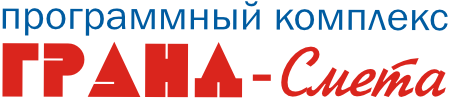 Базы-2001, Региональные индексы и ценникиПрайс-лист действует c 01.02.2019гc 01.02.2019гУкрупненные нормативыАлтайский крайАмурская областьАрхангельская областьАстраханская областьБелгородская областьБрянская областьВладимирская областьВолгоградская областьВологодская областьВоронежская областьЕврейская автономная областьИвановская областьИркутская областьКалининградская областьКалужская областьКамчатский крайКемеровская областьКировская областьКостромская областьКраснодарский крайКрасноярский крайКурганская областьКурская областьЛенинградская областьЛипецкая областьМагаданская областьМоскваМосковская областьМурманская областьНенецкий автономный округНижегородская областьНовгородская областьНовосибирская областьОмская областьОренбургская областьОрловская областьПензенская областьПермский крайПриморский крайПсковская областьРеспублика АдыгеяРеспублика АлтайРеспублика БашкортостанРеспублика БурятияРеспублика ДагестанРеспублика ИнгушетияРеспублика Кабардино-БалкарскаяРеспублика КалмыкияРеспублика Карачаево-ЧеркесскаяРеспублика КарелияРеспублика КомиРеспублика КрымРеспублика Марий ЭлРеспублика МордовияРеспублика Северная Осетия - АланияРеспублика ТатарстанРеспублика ТываРеспублика УдмуртияРеспублика ХакасияРеспублика ЧувашияРостовская областьРязанская областьСамарская областьСанкт-ПетербургСанкт-Петербург. ТСНБ «ГОСЭТАЛОН 1.1». 
СПБ ГБУ "ЦМЭЦ" Партнерам обращаться в представительство г. Санкт-Петербург по тел.: (812) 404-64-46, 490-74-47; e-mail: spb@grandsmeta.ruСанкт-Петербург. ТСНБ «ГОСЭТАЛОН 2012». 
СПБ ГБУ "ЦМЭЦ" Партнерам обращаться в представительство г. Санкт-Петербург по тел.: (812) 404-64-46, 490-74-47; e-mail: spb@grandsmeta.ruСаратовская областьСахалинская областьСвердловская областьСевастопольСмоленская областьСтавропольский крайТамбовская областьТверская областьТомская область (для обл. бюджета)Тульская областьТюменская областьУльяновская областьХабаровский крайХанты-Мансийский автономный округЧелябинская областьЧеченская РеспубликаЧитинская область (Забайкальский край)Чукотский автономный округЯкутияЯмало-Ненецкий Автономный округЯрославская областьг. Нижний НовгородТел.: (831) 217-17-37Факс: (831) 417-49-83E-mail: grand@grand-nnov.ru№АртикулНаименование (№/дата последнего изменения)Стоимость, (руб.)Стоимость, (руб.)№АртикулНаименование (№/дата последнего изменения)Осн. местоДоп. местоПраво на использование с лицензией на одно рабочее место:1.1О1937Укрупненные нормативы цены строительства (НЦС-2017) (nb100009 / 28.06.17г.)5 0005 0002.1О1857ТСНБ-2001 в ред. 2014г. Алтайский край (nb105221 / 18.04.2017г.)10 80010 8002.2О1857Изменения И1-2 к ТСНБ-2001 в ред. 2014г. Алтайский край (nb105221 / 18.04.2017г.)5 8005 8002.3О3073Индексы и ценники к ТЕР 2001 в редакции 2014г. с изм. №1-23 0003 0002.4О3274Индексы и ценники к ФЕР 2001 в редакции 2017г. с изм. №1-23 0003 0002.5О1990Индексы и ценники к ТЕР 2001 в редакции 2014г.2 0002 0002.6О3055Индексы и ценники к ФЕР 2001 в редакции 2014г. с изм. №32 0002 0002.7О2105Индексы и ценники к ФЕР 2001 в редакции 2014г. с изм. №22 0002 0002.8О1966Индексы и ценники к ФЕР 2001 в редакции 2014г. с изм. №12 0002 0002.9О1889Индексы и ценники к ФЕР 2001 в редакции 2014г.2 0002 0002.10О1860Индексы и ценники к ФЕР 2001 в редакции 2009г.2 0002 0002.11О1888Индексы и ценники к ТЕР 2001 в редакции 2009г. с изм. №32 0002 0002.12О1887Индексы и ценники к ТЕР 2001 в редакции 2009г. с изм. №22 0002 0002.13О1861Индексы и ценники к ТЕР 2001 в редакции 2009г. с изм. №12 0002 0003.1О1427ТСНБ-2001 в ред. 2010г. Амурская область (nb104281 / с изм. №1)12 00012 0003.2О3120Индексы пересчета стоимости СМР к актуальной редакции ФЕР-2017г. (Амурская область (1 зона)) (ООО «Стройинформресурс»), за 1 мес.2 0002 0003.3О3008Индексы пересчета стоимости СМР к ФЕР-2001 в актуальной редакции 2014г. (Амурская область (1 зона)) (ООО «Стройинформресурс»), за 1 мес.1 7001 7003.4О3186Каталог текущих цен в строительстве к актуальной редакции ФЕР-2017г., (Амурская область (1 зона)) (ООО «Стройинформресурс»), за 1 мес.2 0002 0003.5О3003Каталог текущих цен в строительстве к ФЕР-2001 в актуальной редакции 2014г, (Амурская область (1 зона)) (ООО «Стройинформресурс»), за 1 мес.1 7001 7004.1О2084ТСНБ-2001 в ред. 2014г. Архангельская область (nb105290 / 02.12.15г.)12 00012 0004.2О2494Индексы пересчета стоимости СМР к ТЕР-2001 (Архангельская область) (ООО «Стройинформресурс»), за 1 мес.1 7001 7004.3О3121Индексы пересчета стоимости СМР к актуальной редакции ФЕР-2017г. (Архангельская область) (ООО «Стройинформресурс»), за 1 мес.2 0002 0004.4О2496Индексы пересчета стоимости СМР к ФЕР-2001 в актуальной редакции 2014г. (Архангельская область) (ООО «Стройинформресурс»), за 1 мес.1 7001 7004.5О2500Каталог текущих цен в строительстве к ТЕР-2001 (Архангельская область) (ООО «Стройинформресурс»), за 1 мес.1 7001 7004.6О3187Каталог текущих цен в строительстве к актуальной редакции ФЕР-2017г. (Архангельская область) (ООО «Стройинформресурс»), за 1 мес.2 0002 0004.7О2502Каталог текущих цен в строительстве к ФЕР-2001 в актуальной редакции 2014г. (Архангельская область) (ООО «Стройинформресурс»), за 1 мес.1 7001 7005.1О2848ТСНБ-2001 в ред. 2014г. Астраханская область (nb105300 / 25.03.15г.)10 00010 0005.2О2565Индексы пересчета стоимости СМР к ТЕР-2001 (Астраханская область) (ООО «Стройинформресурс»), за 1 мес.1 7001 7005.3О3122Индексы пересчета стоимости СМР к актуальной редакции ФЕР-2017г. (Астраханская область) (ООО «Стройинформресурс»), за 1 мес.2 0002 0005.4О2567Индексы пересчета стоимости СМР к ФЕР-2001 в актуальной редакции 2014г. (Астраханская область) (ООО «Стройинформресурс»), за 1 мес.1 7001 7005.5О2570Каталог текущих цен в строительстве к ТЕР-2001 (Астраханская область) (ООО «Стройинформресурс»), за 1 мес.1 7001 7005.6О3188Каталог текущих цен в строительстве к актуальной редакции ФЕР-2017г. (Астраханская область) (ООО «Стройинформресурс»), за 1 мес.2 0002 0005.7О2572Каталог текущих цен в строительстве к ФЕР-2001 в актуальной редакции 2014г. (Астраханская область) (ООО «Стройинформресурс»), за 1 мес.1 7001 7006.1О1981ТСНБ-2001 в ред. 2014г. Белгородская область (nb105310 / 13.03.15г.)12 00012 0006.2О2505Индексы пересчета стоимости СМР к ТЕР-2001 (Белгородская область) (ООО «Стройинформресурс»), за 1 мес.1 7001 7006.3О3124Индексы пересчета стоимости СМР к актуальной редакции ФЕР-2017г. (Белгородская область) (ООО «Стройинформресурс»), за 1 мес.2 0002 0006.4О2507Индексы пересчета стоимости СМР к ФЕР-2001 в актуальной редакции 2014г. (Белгородская область) (ООО «Стройинформресурс»), за 1 мес.1 7001 7006.5О2510Каталог текущих цен в строительстве к ТЕР-2001 (Белгородская область) (ООО «Стройинформресурс»), за 1 мес.1 7001 7006.6О3190Каталог текущих цен в строительстве к актуальной редакции ФЕР-2017г. (Белгородская область) (ООО «Стройинформресурс»), за 1 мес.2 0002 0006.7О2512Каталог текущих цен в строительстве к ФЕР-2001 в актуальной редакции 2014г. (Белгородская область) (ООО «Стройинформресурс»), за 1 мес.1 7001 7007.1О2007ТСНБ-2001 в ред. 2014г. с И2 Брянская область (nb105321 / 18.04.17г.)12 00012 0007.2О2007Изменение И2 к ТСНБ-2001 в ред. 2014г. Брянской области (nb105321 / 18.04.17г.)5 0005 0007.3-Сборник сметных цен в строительстве и индексыОбращаться к ИП Лысенко Е.Н.
г. Брянск по тел.: (4832) 31-50-04Обращаться к ИП Лысенко Е.Н.
г. Брянск по тел.: (4832) 31-50-047.4О2515Индексы пересчета стоимости СМР к ТЕР-2001 (Брянская область) (ООО «Стройинформресурс»), за 1 мес.1 7001 7007.5О3125Индексы пересчета стоимости СМР к актуальной редакции ФЕР-2017г. (Брянская область) (ООО «Стройинформресурс»), за 1 мес.2 0002 0007.6О2517Индексы пересчета стоимости СМР к ФЕР-2001 в актуальной редакции 2014г. (Брянская область) (ООО «Стройинформресурс»), за 1 мес.1 7001 7007.7О2520Каталог текущих цен в строительстве к ТЕР-2001 (Брянская область) (ООО «Стройинформресурс»), за 1 мес.1 7001 7007.8О3191Каталог текущих цен в строительстве к актуальной редакции ФЕР-2017г. (Брянская область) (ООО «Стройинформресурс»), за 1 мес.2 0002 0007.9О2522Каталог текущих цен в строительстве к ФЕР-2001 в актуальной редакции 2014г. (Брянская область) (ООО «Стройинформресурс»), за 1 мес.1 7001 7008.1О2079ТСНБ-2001 в ред. 2014г. (nb105330 / 06.04.15г.)10 00010 0008.2О2079Обновление к ТСНБ-2001 в ред. 2014г. (nb105330 / 06.04.15г.) (nb104334 на nb105330)3 6003 6008.3О1794Текущие цены (квартальный выпуск) (с 1 кв. 2013г. по 4 кв. 2018г. включительно)3 2003 2008.4О2526Индексы пересчета стоимости СМР к ТЕР-2001 (Владимирская область) (ООО «Стройинформресурс»), за 1 мес.1 7001 7008.5О3127Индексы пересчета стоимости СМР к актуальной редакции ФЕР-2017г. (Владимирская область) (ООО «Стройинформресурс»), за 1 мес.2 0002 0008.6О2528Индексы пересчета стоимости СМР к ФЕР-2001 в актуальной редакции 2014г. (Владимирская область) (ООО «Стройинформресурс»), за 1 мес.1 7001 7008.7О2575Каталог текущих цен в строительстве к ТЕР-2001 (Владимирская область) (ООО «Стройинформресурс»), за 1 мес.1 7001 7008.8О3193Каталог текущих цен в строительстве к актуальной редакции ФЕР-2017г. (Владимирская область) (ООО «Стройинформресурс»), за 1 мес.2 0002 0008.9О2577Каталог текущих цен в строительстве к ФЕР-2001 в актуальной редакции 2014г. (Владимирская область) (ООО «Стройинформресурс»), за 1 мес.1 7001 7009.1О2108ТСНБ-2001 в ред. 2014г. (nb105340 / 19.01.16г.)12 00012 0009.2О2596Индексы пересчета стоимости СМР к ТЕР-2001 (Волгоградская область) (ООО «Стройинформресурс»), за 1 мес.1 7001 7009.3О3128Индексы пересчета стоимости СМР к актуальной редакции ФЕР-2017г. (Волгоградская область) (ООО «Стройинформресурс»), за 1 мес.2 0002 0009.4О2598Индексы пересчета стоимости СМР к ФЕР-2001 в актуальной редакции 2014г. (Волгоградская область) (ООО «Стройинформресурс»), за 1 мес.1 7001 7009.5О2601Каталог текущих цен в строительстве к ТЕР-2001 (Волгоградская область) (ООО «Стройинформресурс»), за 1 мес.1 7001 7009.6О3194Каталог текущих цен в строительстве к актуальной редакции ФЕР-2017г. (Волгоградская область) (ООО «Стройинформресурс»), за 1 мес.2 0002 0009.7О2603Каталог текущих цен в строительстве к ФЕР-2001 в актуальной редакции 2014г. (Волгоградская область) (ООО «Стройинформресурс»), за 1 мес.1 7001 70010.1О2058ТСНБ-2001 в ред. 2014г. (nb105350 / 16.04.15г.)12 00012 00010.2О2058Право на единовременное обновление ТСНБ (изменения от 16.04.15г.)5 0005 00010.3О2815Индексы пересчета стоимости СМР к ТЕР-2001 (Вологодская область) (ООО «Стройинформресурс»), за 1 мес.1 7001 70010.4О3129Индексы пересчета стоимости СМР к актуальной редакции ФЕР-2017г. (Вологодская область) (ООО «Стройинформресурс»), за 1 мес.2 0002 00010.5О2817Индексы пересчета стоимости СМР к ФЕР-2001 в актуальной редакции 2014г. (Вологодская область) (ООО «Стройинформресурс»), за 1 мес.1 7001 70010.6О2820Каталог текущих цен в строительстве к ТЕР-2001 (Вологодская область) (ООО «Стройинформресурс»), за 1 мес.1 7001 70010.7О3195Каталог текущих цен в строительстве к актуальной редакции ФЕР-2017г. (Вологодская область) (ООО «Стройинформресурс»), за 1 мес.2 0002 00010.8О2822Каталог текущих цен в строительстве к ФЕР-2001 в актуальной редакции 2014г. (Вологодская область) (ООО «Стройинформресурс»), за 1 мес.1 7001 70011.1О2847ТСНБ-2001 в ред. 2014г. с Изм.1 (nb105361 / 05.04.17г.)12 00012 00011.2О2847Изменение И1 к ТСНБ-2001 в ред. 2014г. Воронежской области (nb105361 / 05.04.17г.)5 0005 00011.3О2536Индексы пересчета стоимости СМР к ТЕР-2001 (Воронежская область) (ООО «Стройинформресурс»), за 1 мес.1 7001 70011.4О3130Индексы пересчета стоимости СМР к актуальной редакции ФЕР-2017г. (Воронежская область) (ООО «Стройинформресурс»), за 1 мес.2 0002 00011.5О2538Индексы пересчета стоимости СМР к ФЕР-2001 в актуальной редакции 2014г. (Воронежская область) (ООО «Стройинформресурс»), за 1 мес.1 7001 70011.6О2541Каталог текущих цен в строительстве к ТЕР-2001 (Воронежская область) (ООО «Стройинформресурс»), за 1 мес.1 7001 70011.7О3196Каталог текущих цен в строительстве к актуальной редакции ФЕР-2017г. (Воронежская область) (ООО «Стройинформресурс»), за 1 мес.2 0002 00011.8О2543Каталог текущих цен в строительстве к ФЕР-2001 в актуальной редакции 2014г. (Воронежская область) (ООО «Стройинформресурс»), за 1 мес.1 7001 70012.1О1446ТСНБ (nb100790 / 08.05.07г.)Отменены (действует ФЕР)Отменены (действует ФЕР)12.2О3132Индексы пересчета стоимости СМР к актуальной редакции ФЕР-2017г. (Еврейская автономная область) (ООО «Стройинформресурс») , за 1 мес.2 0002 00012.3О3094Индексы пересчета стоимости СМР к ФЕР-2001 в актуальной редакции 2014г. (Еврейская автономная область) (ООО «Стройинформресурс») , за 1 мес.1 7001 70012.4О3198Каталог текущих цен в строительстве к актуальной редакции ФЕР-2017г., (Еврейская автономная область) (ООО «Стройинформресурс») , за 1 мес.2 0002 00012.5О3096Каталог текущих цен в строительстве к ФЕР-2001 в актуальной редакции 2014г, (Еврейская автономная область), за 1 мес. (ООО «Стройинформресурс»)1 7001 70013.1О0451ТСНБ (nb100370 / 13.08.07г.)Отменены (действует ФЕР)Отменены (действует ФЕР)13.2О3134Индексы пересчета стоимости СМР к актуальной редакции ФЕР-2017г. (Ивановская область) (ООО «Стройинформресурс»), за 1 мес.2 0002 00013.3О2680Индексы пересчета стоимости СМР к ФЕР-2001 в актуальной редакции 2014г. (Ивановская область) (ООО «Стройинформресурс»), за 1 мес.1 7001 70013.4О3200Каталог текущих цен в строительстве к актуальной редакции ФЕР-2017г., (Ивановская область) (ООО «Стройинформресурс»), за 1 мес.2 0002 00013.5О2705Каталог текущих цен в строительстве к ФЕР-2001 в актуальной редакции 2014г, (Ивановская область) (ООО «Стройинформресурс»), за 1 мес.1 7001 70014.1О1432ТСНБ-2001 в ред. 2009г. (nb104381 / с изм. №1 от 26.12.13 г.)12 00012 00014.2О1909Сборник сметных цен (за квартал)4 0004 00014.3О3395Индексы пересчета стоимости СМР к ТЕР-2001 (Иркутская область) (ООО «Стройинформресурс»), за 1 мес.1 7001 70014.4О3136Индексы пересчета стоимости СМР к актуальной редакции ФЕР-2017г. (Иркутская область) (ООО «Стройинформресурс»), за 1 мес.2 0002 00014.5О2878Индексы пересчета стоимости СМР к ФЕР-2001 в актуальной редакции 2014г. (Иркутская область) (ООО «Стройинформресурс»), за 1 мес.1 7001 70014.6О3396Каталог текущих цен в строительстве к ТЕР-2001 (Иркутская область) (ООО «Стройинформресурс»), за 1 мес.1 7001 70014.7О3202Каталог текущих цен в строительстве к актуальной редакции ФЕР-2017г., (Иркутская область) (ООО «Стройинформресурс»), за 1 мес.2 0002 00014.8О2881Каталог текущих цен в строительстве к ФЕР-2001 в актуальной редакции 2014г, (Иркутская область) (ООО «Стройинформресурс»), за 1 мес.1 7001 70015.1О2002ТСНБ-2001 в ред. 2014г. с Изм.1 (nb105391 / 18.04.17г.)19 9009 95015.2О2002Изменение И1 к ТСНБ-2001 в ред. 2014г. (nb105391 / 18.04.17г.)4 4002 20015.3О1532ТСНБ-2001 в ред. 2009г. (nb104393 / с изм. №1-3 от 25.06.14г.)17 8009 90015.4О3257Индексы пересчета к ТСНБ-2001 в ред. 2014г. с Изм.1 (квартальный выпуск), загрузить3 3003 30015.5О3253Сборник текущих цен к ФЕР-2017, загрузить6 5006 50015.6О1535Сборник сметных цен к СНБ-2001 в ред.2014 г., загрузить3 3003 30015.7О2646Индексы пересчета стоимости СМР к ТЕР-2001 (Калининградская область) (ООО «Стройинформресурс»), за 1 мес.1 7001 70015.8О3138Индексы пересчета стоимости СМР к актуальной редакции ФЕР-2017г. (Калининградская область) (ООО «Стройинформресурс»), за 1 мес.2 0002 00015.9О2648Индексы пересчета стоимости СМР к ФЕР-2001 в актуальной редакции 2014г. (Калининградская область) (ООО «Стройинформресурс»), за 1 мес.1 7001 70015.10О2651Каталог текущих цен в строительстве к ТЕР-2001 (Калининградская область) (ООО «Стройинформресурс»), за 1 мес.1 7001 70015.11О3204Каталог текущих цен в строительстве к актуальной редакции ФЕР-2017г. (Калининградская область) (ООО «Стройинформресурс»), за 1 мес.2 0002 00015.12О2653Каталог текущих цен в строительстве к ФЕР-2001 в актуальной редакции 2014г. (Калининградская область) (ООО «Стройинформресурс»), за 1 мес.1 7001 70016.1О0443ТСНБ (nb100400 / 20.04.07г.)Отменены с 01.10.2010 (действует ФЕР)Отменены с 01.10.2010 (действует ФЕР)16.2О3399Каталог текущих цен в строительстве к ТЕР-2001 (Калужская область) (ООО «Стройинформресурс»), за 1 мес.1 7001 70016.3О3140Индексы пересчета стоимости СМР к актуальной редакции ФЕР-2017г. (Калужская область) (ООО «Стройинформресурс»), за 1 мес.2 0002 00016.4О2684Индексы пересчета стоимости СМР к ФЕР-2001 в актуальной редакции 2014г. (Калужская область) (ООО «Стройинформресурс»), за 1 мес.1 7001 70016.5О3400Индексы пересчета стоимости СМР к ТЕР-2001 (Калужская область) (ООО «Стройинформресурс»), за 1 мес.1 7001 70016.6О3206Каталог текущих цен в строительстве к актуальной редакции ФЕР-2017г., (Калужская область) (ООО «Стройинформресурс»), за 1 мес.2 0002 00016.7О2709Каталог текущих цен в строительстве к ФЕР-2001 в актуальной редакции 2014г, (Калужская область) (ООО «Стройинформресурс»), за 1 мес.1 7001 70017.1О1979ТСНБ-2001 в ред. 2014г. (nb105410 / 05.03.15г.)12 00012 00017.2О2884Индексы пересчета стоимости СМР к ТЕР-2001 (Камчатский край) (ООО «Стройинформресурс»)1 7001 70017.3О3141Индексы пересчета стоимости СМР к актуальной редакции ФЕР-2017г. (Камчатский край) (ООО «Стройинформресурс»), за 1 мес.2 0002 00017.4О2886Индексы пересчета стоимости СМР к ФЕР-2001 в актуальной редакции 2014г. (Камчатский край) (ООО «Стройинформресурс»), за 1 мес.1 7001 70017.5О2889Каталог текущих цен в строительстве к ТЕР-2001 (Камчатский край) (ООО «Стройинформресурс»), за 1 мес.1 7001 70017.6О3207Каталог текущих цен в строительстве к актуальной редакции ФЕР-2017г. (Камчатский край) (ООО «Стройинформресурс»), за 1 мес.2 0002 00017.7О2891Каталог текущих цен в строительстве к ФЕР-2001 в актуальной редакции 2014г. (Камчатский край) (ООО «Стройинформресурс»), за 1 мес.1 7001 70018.1О2107ТСНБ-2001 в ред. 2014г. с Изм.1 (nb105421 / 17.04.17г.)12 00012 00018.2О2107Изменение И1 к ТСНБ-2001 в ред. 2014г. Кемеровской области (nb105421 / 17.04.17г.)5 0005 00018.3О1692Право на использование информации базы данных Кемеровской области с ежемесячным обновлением в формате ПК "Гранд-Смета"1 5001 50018.4О2413Индексы пересчета стоимости СМР к ТЕР-2001 (Кемеровская область (2 зона)) (ООО «Стройинформресурс»), за 1 мес.1 7001 70018.5О3144Индексы пересчета стоимости СМР к актуальной редакции ФЕР-2017г. (Кемеровская область (2 зона)) (ООО «Стройинформресурс»), за 1 мес.2 0002 00018.6О2415Индексы пересчета стоимости СМР к ФЕР-2001 в актуальной редакции 2014г. (Кемеровская область (2 зона)) (ООО «Стройинформресурс»), за 1 мес.1 7001 70018.7О2409Каталог текущих цен в строительстве к ТЕР-2001 (Кемеровская область (2 зона)) (ООО «Стройинформресурс»), за 1 мес.1 7001 70018.8О3210Каталог текущих цен в строительстве к актуальной редакции ФЕР-2017г. (Кемеровская область (2 зона)) (ООО «Стройинформресурс»), за 1 мес.2 0002 00018.9О2407Каталог текущих цен в строительстве к ФЕР-2001 в актуальной редакции 2014г. (Кемеровская область (2 зона)) (ООО «Стройинформресурс»), за 1 мес.1 7001 70019.1О3072ТСНБ-2001 в ред. 2014г. (nb105430 / от 17.04.17г.)12 00012 00019.2О1867ТСНБ-2001 в ред. 2009г. (nb104432 / с изм. №1,2 от 05.08.15г.)12 00012 00019.3О1867Дополнение №1,2 к ТСНБ (изменения от 05.08.15г.)5 0005 00019.4О3403Индексы пересчета стоимости СМР к ТЕР-2001 (Кировская область) (ООО «Стройинформресурс»), за 1 мес.1 7001 70019.5О3145Индексы пересчета стоимости СМР к актуальной редакции ФЕР-2017г. (Кировская область) (ООО «Стройинформресурс»), за 1 мес.2 0002 00019.6О2680Индексы пересчета стоимости СМР к ФЕР-2001 в актуальной редакции 2014г. (Кировская область) (ООО «Стройинформресурс»), за 1 мес.1 7001 70019.7О3404Каталог текущих цен в строительстве к ТЕР-2001 (Кировская область) (ООО «Стройинформресурс»), за 1 мес.1 7001 70019.8О3211Каталог текущих цен в строительстве к актуальной редакции ФЕР-2017г., (Кировская область) (ООО «Стройинформресурс»), за 1 мес.2 0002 00019.9О2705Каталог текущих цен в строительстве к ФЕР-2001 в актуальной редакции 2014г, (Кировская область) (ООО «Стройинформресурс»), за 1 мес.1 7001 70020.1О1479ТСНБ-2001 в ред. 2009г. (nb104442 / с изм. №1,2 от 02.10.12г.)12 00012 00020.2О3405Индексы пересчета стоимости СМР к ТЕР-2001 (Костромская область) (ООО «Стройинформресурс»), за 1 мес.1 7001 70020.3О3147Индексы пересчета стоимости СМР к актуальной редакции ФЕР-2017г. (Костромская область) (ООО «Стройинформресурс»), за 1 мес.2 0002 00020.4О2680Индексы пересчета стоимости СМР к ФЕР-2001 в актуальной редакции 2014г. (Костромская область) (ООО «Стройинформресурс»), за 1 мес.1 7001 70020.5О3406Каталог текущих цен в строительстве к ТЕР-2001 (Костромская область) (ООО «Стройинформресурс»), за 1 мес.1 7001 70020.6О3213Каталог текущих цен в строительстве к актуальной редакции ФЕР-2017г., (Костромская область) (ООО «Стройинформресурс»), за 1 мес.2 0002 00020.7О2705Каталог текущих цен в строительстве к ФЕР-2001 в актуальной редакции 2014г, (Костромская область) (ООО «Стройинформресурс»), за 1 мес.1 7001 70021.1О1969ТСНБ-2001 в ред. 2014г. (nb105230 / 26.02.2015г.)12 00012 00021.2О0668Каталог текущих цен (за квартал), загрузить1 4001 40021.3О2991Индексы пересчета стоимости СМР к ТЕР-2001 (Краснодарский край) (ООО «Стройинформресурс»), за 1 мес.1 7001 70021.4О3148Индексы пересчета стоимости СМР к актуальной редакции ФЕР-2017г. (Краснодарский край) (ООО «Стройинформресурс»), за 1 мес.2 0002 00021.5О2868Индексы пересчета стоимости СМР к ФЕР-2001 в актуальной редакции 2014г. (Краснодарский край) (ООО «Стройинформресурс»), за 1 мес.1 7001 70021.6О2993Каталог текущих цен в строительстве к ТЕР-2001 (Краснодарский край) (ООО «Стройинформресурс»), за 1 мес.1 7001 70021.7О3214Каталог текущих цен в строительстве к актуальной редакции ФЕР-2017г. (Краснодарский край) (ООО «Стройинформресурс»), за 1 мес.2 0002 00021.8О2871Каталог текущих цен в строительстве к ФЕР-2001 в актуальной редакции 2014г. (Краснодарский край) (ООО «Стройинформресурс»), за 1 мес.1 7001 70022.1О1447ТСНБ-2001 в ред. 2009г. (nb104240 / 01.02.11г.)12 00012 00022.2О3149Индексы пересчета стоимости СМР к актуальной редакции ФЕР-2017г. (Красноярский край (1 зона)) (ООО «Стройинформресурс»), за 1 мес.2 0002 00022.3О3021Индексы пересчета стоимости СМР к ФЕР-2001 в актуальной редакции 2014г. (Красноярский край (1 зона)) (ООО «Стройинформресурс»), за 1 мес.1 7001 70022.4О3215Каталог текущих цен в строительстве к актуальной редакции ФЕР-2017г., (Красноярский край (1 зона)) (ООО «Стройинформресурс»), за 1 мес.2 0002 00022.5О3024Каталог текущих цен в строительстве к ФЕР-2001 в актуальной редакции 2014г, (Красноярский край (1 зона)) (ООО «Стройинформресурс»), за 1 мес.1 7001 70023.1О3150Индексы пересчета стоимости СМР к актуальной редакции ФЕР-2017г. (Курганская область) (ООО «Стройинформресурс»), за 1 мес.2 0002 00023.2О2894Индексы пересчета стоимости СМР к ФЕР-2001 в актуальной редакции 2014г. (Курганская область) (ООО «Стройинформресурс»), за 1 мес.1 7001 70023.3О3216Каталог текущих цен в строительстве к актуальной редакции ФЕР-2017г., (Курганская область) (ООО «Стройинформресурс»), за 1 мес.2 0002 00023.4О2899Каталог текущих цен в строительстве к ФЕР-2001 в актуальной редакции 2014г, (Курганская область) (ООО «Стройинформресурс»), за 1 мес.1 7001 70024.1О1678ТСНБ-2001 в ред. 2009г. (nb104460 / 15.03.12г.)12 00012 00024.2О3407Индексы пересчета стоимости СМР к ТЕР-2001 (Курская область) (ООО «Стройинформресурс»), за 1 мес.1 7001 70024.3О3151Индексы пересчета стоимости СМР к актуальной редакции ФЕР-2017г. (Курская область) (ООО «Стройинформресурс»), за 1 мес.2 0002 00024.4О2682Индексы пересчета стоимости СМР к ФЕР-2001 в актуальной редакции 2014г. (Курская область) (ООО «Стройинформресурс»), за 1 мес.1 7001 70024.5О3408Каталог текущих цен в строительстве к ТЕР-2001 (Курская область) (ООО «Стройинформресурс»), за 1 мес.1 7001 70024.6О3217Каталог текущих цен в строительстве к актуальной редакции ФЕР-2017г., (Курская область) (ООО «Стройинформресурс»), за 1 мес.2 0002 00024.7О2707Каталог текущих цен в строительстве к ФЕР-2001 в актуальной редакции 2014г, (Курская область) (ООО «Стройинформресурс»), за 1 мес.1 7001 70025.1О2069ТСНБ-2001 в ред. 2014г. (nb105470 / 06.10.15г.)13 00013 00025.2О1556ТСНБ-2001 в ред. 2009г. (nb104470 / 26.07.11г.)4 0004 00025.3О1556Право на единовременное обновление ТСНБ-2001 в ред. 2009г.2 0002 00025.4О2092Право на использование базы данных «Индексы цен в строительстве по Ленинградской области к ТЕР в ред. 2014г.» в формате ПК «ГРАНД-Смета»1 60080025.5О2093Право на использование базы данных «Сметные цены в строительстве по Ленинградской области к ТЕР в ред. 2014г.» в формате ПК «ГРАНД-Смета»1 60080025.6О1669Право на использование базы данных «Индексы цен в строительстве по Ленинградской области к ТЕР в ред. 2009г.» в формате ПК «ГРАНД-Смета»1 20060025.7О1672Право на использование базы данных «Сметные цены в строительстве по Ленинградской области к ТЕР в ред. 2009г.» в формате ПК «ГРАНД-Смета»1 20060025.8О0024Право на использование базы данных «Сметные цены в строительстве по Ленинградской области к ТЕР в ред. 2001г.» в формате ПК «ГРАНД-Смета»70035025.9О0023Право на использование базы данных «Индексы цен в строительстве по Ленинградской области к ТЕР в ред. 2001г.» в формате ПК «ГРАНД-Смета»600300Индексы и каталоги текущих цен по Ленинградской области (Стройинформресурс)Индексы и каталоги текущих цен по Ленинградской области (Стройинформресурс)Индексы и каталоги текущих цен по Ленинградской области (Стройинформресурс)Индексы и каталоги текущих цен по Ленинградской области (Стройинформресурс)Индексы и каталоги текущих цен по Ленинградской области (Стройинформресурс)25.10О3411Индексы пересчета стоимости СМР к ТЕР-2001 (Ленинградская область) (ООО «Стройинформресурс»), за 1 мес.1 7001 70025.11О3428Индексы пересчета стоимости СМР к актуальной редакции ФЕР-2017г. (Ленинградская область) (ООО «Стройинформресурс»), за 1 мес.2 0002 00025.12О3427Индексы пересчета стоимости СМР к ФЕР-2001 в актуальной редакции 2014г. (Ленинградская область) (ООО «Стройинформресурс»), за 1 мес.1 7001 70025.13О3412Каталог текущих цен в строительстве к ТЕР-2001 (Ленинградская область) (ООО «Стройинформресурс»), за 1 мес.1 7001 70025.14О3430Каталог текущих цен в строительстве к актуальной редакции ФЕР-2017г. (Ленинградская область) (ООО «Стройинформресурс»), за 1 мес.2 0002 00025.15О3429Каталог текущих цен в строительстве к ФЕР-2001 в актуальной редакции 2014г. (Ленинградская область) (ООО «Стройинформресурс»), за 1 мес.1 7001 70026.1О1493ТСНБ-2001 в ред. 2009г. (nb104481 / с изм. №1 от 22.01.14г.)12 00012 00026.2О3152Индексы пересчета стоимости СМР к актуальной редакции ФЕР-2017г. (Липецкая область) (ООО «Стройинформресурс»), за 1 мес.2 0002 00026.3О2686Индексы пересчета стоимости СМР к ФЕР-2001 в актуальной редакции 2014г. (Липецкая область) (ООО «Стройинформресурс»), за 1 мес.1 7001 70026.4О3218Каталог текущих цен в строительстве к актуальной редакции ФЕР-2017г., (Липецкая область) (ООО «Стройинформресурс»), за 1 мес.2 0002 00026.5О2711Каталог текущих цен в строительстве к ФЕР-2001 в актуальной редакции 2014г, (Липецкая область) (ООО «Стройинформресурс»), за 1 мес.1 7001 70027.1О1540ТСНБ-2001 в ред. 2009г. (nb104490 / 03.06.11г.)Отменены (действуют ФЕР)Отменены (действуют ФЕР)27.2О3153Индексы пересчета стоимости СМР к актуальной редакции ФЕР-2017г. (Магаданская область) (ООО «Стройинформресурс»), за 1 мес.2 0002 00027.3О3102Индексы пересчета стоимости СМР к ФЕР-2001 в актуальной редакции 2014г. (Магаданская область) (ООО «Стройинформресурс»), за 1 мес.1 7001 70027.4О3219Каталог текущих цен в строительстве к актуальной редакции ФЕР-2017г., (Магаданская область) (ООО «Стройинформресурс»), за 1 мес.2 0002 00027.5О3104Каталог текущих цен в строительстве к ФЕР-2001 в актуальной редакции 2014г, (Магаданская область) (ООО «Стройинформресурс»), за 1 мес.1 7001 700ТСН (ГАУ Мосгосэкспертиза)ТСН (ГАУ Мосгосэкспертиза)ТСН (ГАУ Мосгосэкспертиза)ТСН (ГАУ Мосгосэкспертиза)ТСН (ГАУ Мосгосэкспертиза)28.1О3536ТСН-2001 для города Москвы с Доп.1-5112 0008 000 (с 5-го по 9 место)
5 000 (с 10-го места)28.2О3539Актуализация (Дополнение) ТСН-2001 для города Москвы2 0002 00028.3О3540Актуализация (Дополнение) ТСН-2001 для города Москвы в течение года7 0007 00028.4О3541Глава 13. ТСН-2001.13-2 Доп.1-18. Средние сметные цены на оборудование, мебель, инвентарь и принадлежности5 0005 00028.5О3542Актуализация Главы 13. ТСН-2001.13-2. Средние сметные цены на оборудование, мебель, инвентарь и принадлежности2 0002 00028.6О3543Индексы к ТСН-2001 для города Москвы на одно рабочее место, 1 выпуск2 0002 00028.7О3544Индексы к ТСН-2001 для города Москвы на одно рабочее место, 6 выпусков10 00010 00028.8О3545Индексы к ТСН-2001 для города Москвы на одно рабочее место, 12 выпусков17 00017 00028.9О3549Индексы к Главе 13. ТСН-2001.13-2. Средние сметные цены на оборудование, мебель, инвентарь и принадлежности на одно рабочее место2 0002 000База данных СН-2012База данных СН-2012База данных СН-2012База данных СН-2012База данных СН-201228.10О3517СН-2012 на 01.10.2018г. (nb103184 / 07.11.18г.)10 00010 000Проектно-изыскательские работы г. Москва (МРР)Проектно-изыскательские работы г. Москва (МРР)Проектно-изыскательские работы г. Москва (МРР)Проектно-изыскательские работы г. Москва (МРР)Проектно-изыскательские работы г. Москва (МРР)28.11О2399Проектно-изыскательские работы г. Москва (МРР) (для версии 7 и выше) (nb103100 / 17.01.19г.)5 0005 00028.12О2399Единовременное обновление сборников проектно-изыскательских работ г. Москва (МРР) (для версии 7 и выше) (nb103100 / 17.01.19г.)1 0001 000Индексы и каталоги текущих цен по г. Москва (Стройинформресурс)Индексы и каталоги текущих цен по г. Москва (Стройинформресурс)Индексы и каталоги текущих цен по г. Москва (Стройинформресурс)Индексы и каталоги текущих цен по г. Москва (Стройинформресурс)Индексы и каталоги текущих цен по г. Москва (Стройинформресурс)28.13О3372Индексы пересчета стоимости СМР к ФЕР-2001 в актуальной редакции 2017г. (ООО «Стройинформресурс») (в ГС), за 1 мес.2 0002 00028.14О3374Индексы пересчета стоимости СМР к ФЕР-2001 в редакции 2014г. с Изм.1-3 (ООО "Стройинформресурс") (в ГС), за 1 мес.1 7001 70028.15О3373Каталог текущих цен в строительстве к ФЕР-2001 в актуальной редакции 2017г. (ООО «Стройинформресурс») (в ГС), за 1 мес.2 0002 00028.16О3375Каталог текущих цен в строительстве к ФЕР-2001 в ред.2014г. с Изм.1-3 (в ГС), за 1 мес.1 7001 70029.1О2075ТСНБ-2001 МО в ред. 2014г. с Изм.1 (nb105501 / 18.04.17г.)12 00012 00029.2О2075Изменения И1 к ТСНБ-2001 МО в ред. 2014г. (nb105501 / 18.04.17г.)2 5002 50029.3О1949ТСНБ-2001 МО Актуализированная в ред. 2009г. (nb104502 / с изм. №1,2 от 16.01.14г.)12 00012 00029.4О1949Изменения И1, И2 к ТСНБ-2001 Московской области (nb104502 / 16.01.14г.)5 0005 00029.5О3092Сборник "Дополнение к Территориальным единичным расценкам для Московской области в электронном виде, выпуск 3" (nb105501 / 18.04.17г.)2 0002 00029.6О1944Сборник №1 "Эксплуатация дорог и элементов благоустройства" к ТСНБ-2001 (nb100500 / 23.03.10г.; nb104500 / 13.12.11г.; nb104502 / 16.01.14г.; nb105500 / 17.11.15г.)1 5001 500Индексы и каталоги текущих цен по Московской области (Мособлгосэкспертиза)Индексы и каталоги текущих цен по Московской области (Мособлгосэкспертиза)Индексы и каталоги текущих цен по Московской области (Мособлгосэкспертиза)Индексы и каталоги текущих цен по Московской области (Мособлгосэкспертиза)Индексы и каталоги текущих цен по Московской области (Мособлгосэкспертиза)29.7О3088Расчетные индексы пересчета стоимости строительных, специальных строительных, монтажных и пусконаладочных работ для ТСНБ-2001 МО в редакции 2014г. с Изм.1 - с выпуска за апрель 2017г. (за 1 мес.) (загрузить)1 9001 90029.8О2078Расчетные индексы пересчета стоимости строительных, специальных строительных, монтажных и пусконаладочных работ для ТСНБ-2001 МО в редакции 2014г. - с выпуска за январь 2016г. по апрель 2017г. (за 1 мес.) (загрузить)1 9001 90029.9О1946Расчетные индексы пересчета стоимости строительных и специальных строительных работ для Актуализированной ТСНБ-2001 МО в редакции 2009г. (за 1 мес.) (загрузить)1 9001 90029.10О1947Сборник расчетных индексов пересчета стоимости работ на эксплуатацию дорог и элементов благоустройства (загрузить)30030029.11О3070Расчетные индексы пересчета стоимости строительных, специальных строительных, ремонтно-строительных, монтажных и пусконаладочных работ для Московской области к ФЕР-2001 (ред. 2017 г.) (Мособлгосэкспертиза) с выпуска за май 2017г. (загрузить)1 4001 40029.12О3067Расчетные индексы пересчета стоимости строительных, специальных строительных, ремонтно-строительных, монтажных и пусконаладочных работ для Московской области к ФЕР-2001 (ред. 2014г. с Изм.3 приказ №41), только за март 2017г., апрель 2017г. (Мособлгосэкспертиза) (загрузить)1 4001 40029.13О1951Расчетные индексы пересчета стоимости строительных, специальных строительных, ремонтно-строительных, монтажных и пусконаладочных работ для Московской области к ФЕР-2001 (ред. 2014г.) (Мособлгосэкспертиза) (загрузить)1 4001 40029.14О2098Ежеквартальный каталог текущих цен на оборудование, применяемое в строительстве, реконструкции и капитальном ремонте по объектам, расположенным на территории Московской области40040029.15О3484Ежеквартальный каталог текущих цен на мебель, используемую на объектах, расположенных на территории Московской области, при строительстве и реконструкции.40040029.16О1943Каталог текущих цен в строительстве (Мособлгосэкспертиза) (в ГС)1 1001 100Индексы и каталоги текущих цен по Московской области (Стройинформресурс)Индексы и каталоги текущих цен по Московской области (Стройинформресурс)Индексы и каталоги текущих цен по Московской области (Стройинформресурс)Индексы и каталоги текущих цен по Московской области (Стройинформресурс)Индексы и каталоги текущих цен по Московской области (Стройинформресурс)29.17О3413Индексы пересчета стоимости СМР к ТЕР-2001 (Московская область) (ООО «Стройинформресурс»), за 1 мес.1 7001 70029.18О3311Индексы пересчета стоимости СМР к актуальной редакции ФЕР-2017г. (Московская область) (ООО «Стройинформресурс»), за 1 мес.2 0002 00029.19О3310Индексы пересчета стоимости СМР к ФЕР-2001 в актуальной редакции 2014г. (Московская область) (ООО «Стройинформресурс»), за 1 мес.1 7001 70029.20О3414Каталог текущих цен в строительстве к ТЕР-2001 (Московская область) (ООО «Стройинформресурс»),  за 1 мес.1 7001 70029.21О3308Каталог текущих цен в строительстве к актуальной редакции ФЕР-2017г. (Московская область) (ООО «Стройинформресурс»), за 1 мес.2 0002 00029.22О3307Каталог текущих цен в строительстве к ФЕР-2001 в актуальной редакции 2014г. (Московская область) (ООО «Стройинформресурс»), за 1 мес.1 7001 70030.1О2095ТСНБ-2001 в ред. 2014г. с Изм.1 (nb105511 / 28.03.17г.)20 00010 00030.2О2095ТСНБ-2001 в ред. 2014г. с Изм.1 (nb105511 / 28.03.17г.) только при наличии ТСНБ-2001 в ред. 2014г. (nb105510 / 17.12.15г.)4 0002 00030.3О2097Право на информационное сопровождение рабочего места (актуализация, индексы и ценники) за квартал (ТСНБ-2001 в ред. 2014г.) только при покупке ТСНБ-2001 в ред. 2014г.20 40010 20030.4О2906Индексы пересчета стоимости СМР к ТЕР-2001 (Мурманская область) (ООО «Стройинформресурс»), за 1 мес.1 7001 70030.5О3156Индексы пересчета стоимости СМР к актуальной редакции ФЕР-2017г. (Мурманская область) (ООО «Стройинформресурс»), за 1 мес.2 0002 00030.6О2908Индексы пересчета стоимости СМР к ФЕР-2001 в актуальной редакции 2014г. (Мурманская область) (ООО «Стройинформресурс»), за 1 мес.1 7001 70030.7О2911Каталог текущих цен в строительстве к ТЕР-2001 (Мурманская область) (ООО «Стройинформресурс»), за 1 мес.1 7001 70030.8О3222Каталог текущих цен в строительстве к актуальной редакции ФЕР-2017г. (Мурманская область) (ООО «Стройинформресурс»), за 1 мес.2 0002 00030.9О2913Каталог текущих цен в строительстве к ФЕР-2001 в актуальной редакции 2014г. (Мурманская область) (ООО «Стройинформресурс»), за 1 мес.1 7001 70031.1О2085ТСНБ-2001 в ред. 2014г. (nb105830 / 23.11.15г.)12 00012 00031.2О2916Индексы пересчета стоимости СМР к ТЕР-2001 (Ненецкий АО) (ООО «Стройинформресурс»), за 1 мес.1 7001 70031.3О3157Индексы пересчета стоимости СМР к актуальной редакции ФЕР-2017г. (Ненецкий АО) (ООО «Стройинформресурс»), за 1 мес.2 0002 00031.4О2918Индексы пересчета стоимости СМР к ФЕР-2001 в актуальной редакции 2014г. (Ненецкий АО) (ООО «Стройинформресурс»), за 1 мес.1 7001 70031.5О2921Каталог текущих цен в строительстве к ТЕР-2001 (Ненецкий АО) (ООО «Стройинформресурс»), за 1 мес.1 7001 70031.6О3223Каталог текущих цен в строительстве к актуальной редакции ФЕР-2017г. (Ненецкий АО) (ООО «Стройинформресурс»), за 1 мес.2 0002 00031.7О2923Каталог текущих цен в строительстве к ФЕР-2001 в актуальной редакции 2014г. (Ненецкий АО) (ООО «Стройинформресурс»), за 1 мес.1 7001 70032.1О2846ТСНБ-2001 в ред. 2014г. (nb105520 / 17.05.16г.)12 00012 00032.2О3486Сборник индексов по видам работ и единичным расценкам и сборник сметных цен на ресурсы с кодами ФССЦ-2017 г. (квартальный выпуск)3 5003 50032.3О2586Индексы пересчета стоимости СМР к ТЕР-2001 (Нижегородская область) (ООО «Стройинформресурс»), за 1 мес.1 7001 70032.4О3158Индексы пересчета стоимости СМР к актуальной редакции ФЕР-2017г. (Нижегородская область) (ООО «Стройинформресурс»), за 1 мес.2 0002 00032.5О2588Индексы пересчета стоимости СМР к ФЕР-2001 в актуальной редакции 2014г. (Нижегородская область) (ООО «Стройинформресурс»), за 1 мес.1 7001 70032.6О2591Каталог текущих цен в строительстве к ТЕР-2001 (Нижегородская область) (ООО «Стройинформресурс»), за 1 мес.1 7001 70032.7О3224Каталог текущих цен в строительстве к актуальной редакции ФЕР-2017г. (Нижегородская область) (ООО «Стройинформресурс»), за 1 мес.2 0002 00032.8О2593Каталог текущих цен в строительстве к ФЕР-2001 в актуальной редакции 2014г. (Нижегородская область) (ООО «Стройинформресурс»), за 1 мес.1 7001 70033.1О1992ТСНБ-2001 в ред. 2014г. (nb105530 / 30.03.15г.)12 00012 00033.2О2144Ежеквартальный сборник средних сметных цен (за 1 квартал)2 5002 50033.3О2563Индексы пересчета ТЕР редакции 2009г. (за месяц)1 0001 00033.4О2562Индексы пересчета ТЕР редакции 2014г. (за месяц)1 0001 00033.5О2746Индексы пересчета стоимости СМР к ТЕР-2001 (Новгородская область) (ООО «Стройинформресурс»), за 1 мес.1 7001 70033.6О3159Индексы пересчета стоимости СМР к актуальной редакции ФЕР-2017г. (Новгородская область) (ООО «Стройинформресурс»), за 1 мес.2 0002 00033.7О2748Индексы пересчета стоимости СМР к ФЕР-2001 в актуальной редакции 2014г. (Новгородская область) (ООО «Стройинформресурс»), за 1 мес.1 7001 70033.8О2780Каталог текущих цен в строительстве к ТЕР-2001 (Новгородская область) (ООО «Стройинформресурс»), за 1 мес.1 7001 70033.9О3225Каталог текущих цен в строительстве к актуальной редакции ФЕР-2017г. (Новгородская область) (ООО «Стройинформресурс»), за 1 мес.2 0002 00033.10О2782Каталог текущих цен в строительстве к ФЕР-2001 в актуальной редакции 2014г. (Новгородская область) (ООО «Стройинформресурс»), за 1 мес.1 7001 70034.1О1507ТСНБ-2001 в ред. 2009г. (nb104540 / 23.03.11 г.)12 00012 00034.2О2104Индексы и текущие цены в строительстве к ТЕР в редакции 2009г.2 0002 00034.3О3506Индексы и текущие цены в строительстве к ФЕР-2017 (методика №1000/пр)3 0003 00034.4О3251Индексы и текущие цены в строительстве к ФЕР-20173 0003 00034.5О3507Индексы и текущие цены в строительстве к ФЕР-2017 с Изм.1 (методика №1000/пр)3 0003 00034.6О3288Индексы и текущие цены в строительстве к ФЕР-2017 с Изм.13 0003 00034.7О3508Индексы и текущие цены в строительстве к ФЕР-2017 с Изм.2, Изм.3, Изм.4 (методика №1000/пр)3 0003 00034.8О3393Индексы и текущие цены в строительстве к ФЕР-2017 с Изм.2, Изм.3, Изм.43 0003 00034.9О2101Индексы и текущие цены в строительстве к ФЕР в редакции 2014г.2 0002 00034.10О2102Индексы и текущие цены в строительстве к ФЕР в редакции 2014г. с Изм. 12 0002 00034.11О2103Индексы и текущие цены в строительстве к ФЕР в редакции 2014г. с Изм. 23 0003 00034.12О3061Индексы и текущие цены в строительстве к ФЕР в редакции 2014г. с Изм. 33 0003 00034.13О3006Каталог текущих цен в строительстве НСО за декабрь 2016 г., июнь 2017 г., декабрь 2017 г., июль 2018 г.2 0002 00034.14О3160Индексы пересчета стоимости СМР к актуальной редакции ФЕР-2017г. (Новосибирская область (1 зона)) (ООО «Стройинформресурс»), за 1 мес.2 0002 00034.15О3012Индексы пересчета стоимости СМР к ФЕР-2001 в актуальной редакции 2014г. (Новосибирская область (1 зона)) (ООО «Стройинформресурс»), за 1 мес.1 7001 70034.16О3226Каталог текущих цен в строительстве к актуальной редакции ФЕР-2017г., (Новосибирская область (1 зона)) (ООО «Стройинформресурс»), за 1 мес.2 0002 00034.17О2967Каталог текущих цен в строительстве к ФЕР-2001 в актуальной редакции 2014г, (Новосибирская область (1 зона)) (ООО «Стройинформресурс»), за 1 мес.1 7001 70035.1-ТСНБ-2001 в ред. 2014г. (nb105550 / 25.01.16г.)Обращаться в СЦЦСПЭ тел.(3812) 24-67-15, 24-17-31, 27-88-51Обращаться в СЦЦСПЭ тел.(3812) 24-67-15, 24-17-31, 27-88-5135.2О3313Индексы пересчета стоимости СМР к ТЕР-2001 (Омская область) (ООО «Стройинформресурс»), за 1 мес. 1 700 1 70035.3О3315Индексы пересчета стоимости СМР к актуальной редакции ФЕР-2017г. (Омская область) (ООО «Стройинформресурс»), за 1 мес. 2 0002 00035.4О3314Индексы пересчета стоимости СМР к ФЕР-2001 в актуальной редакции 2014г. (Омская область) (ООО «Стройинформресурс»), за 1 мес. 1 700 1 70035.5О3317Каталог текущих цен в строительстве к ТЕР-2001 (Омская область) (ООО «Стройинформресурс»), за 1 мес. 1 700 1 70035.6О3319Каталог текущих цен в строительстве к актуальной редакции ФЕР-2017г. (Омская область) (ООО «Стройинформресурс»), за 1 мес. 2 0002 00035.7О3318Каталог текущих цен в строительстве к ФЕР-2001 в актуальной редакции 2014г. (Омская область) (ООО «Стройинформресурс»), за 1 мес. 1 700 1 70036.1О2844ТСНБ-2001 в ред. 2014г. (nb105560 / 06.11.15г.)12 00012 00036.2О1536Информационное обслуживание по ценообразованию в строительстве по Оренбургской области (за один квартал) в рамках годовой подписки4 0004 00036.3О1559Каталог оптовых цен (выпуск)2 0002 00036.4О2750Индексы пересчета стоимости СМР к ТЕР-2001 (Оренбургская область) (ООО «Стройинформресурс»), за 1 мес.1 7001 70036.5О3161Индексы пересчета стоимости СМР к актуальной редакции ФЕР-2017г. (Оренбургская область) (ООО «Стройинформресурс»), за 1 мес.2 0002 00036.6О2752Индексы пересчета стоимости СМР к ФЕР-2001 в актуальной редакции 2014г. (Оренбургская область) (ООО «Стройинформресурс»), за 1 мес.1 7001 70036.7О2785Каталог текущих цен в строительстве к ТЕР-2001 (Оренбургская область) (ООО «Стройинформресурс»), за 1 мес.1 7001 70036.8О3227Каталог текущих цен в строительстве к актуальной редакции ФЕР-2017г. (Оренбургская область) (ООО «Стройинформресурс»), за 1 мес.2 0002 00036.9О2787Каталог текущих цен в строительстве к ФЕР-2001 в актуальной редакции 2014г. (Оренбургская область) (ООО «Стройинформресурс»), за 1 мес.1 7001 70037.1О1942ТСНБ-2001 в ред. 2014г. (nb105570 / 09.12.14г.)12 00012 00037.2О2356Индексы пересчета стоимости СМР к ТЕР-2001 (Орловская область) (ООО «Стройинформресурс»), за 1 мес.1 7001 70037.3О3162Индексы пересчета стоимости СМР к актуальной редакции ФЕР-2017г. (Орловская область) (ООО «Стройинформресурс»), за 1 мес.2 0002 00037.4О2353Индексы пересчета стоимости СМР к ФЕР-2001 в актуальной редакции 2014г. (Орловская область) (ООО «Стройинформресурс»), за 1 мес.1 7001 70037.5О2349Каталог текущих цен в строительстве к ТЕР-2001 (Орловская область) (ООО «Стройинформресурс»), за 1 мес.1 7001 70037.6О3228Каталог текущих цен в строительстве к актуальной редакции ФЕР-2017г. (Орловская область) (ООО «Стройинформресурс»), за 1 мес.2 0002 00037.7О2350Каталог текущих цен в строительстве к ФЕР-2001 в актуальной редакции 2014г. (Орловская область) (ООО «Стройинформресурс»), за 1 мес.1 7001 70038.1О2000ТСНБ-2001 в ред.2014 г. (nb105580 / 30.04.15г.)12 00012 00038.2О2856Индексы пересчета стоимости СМР к ТЕР-2001 (Пензенская область) (ООО «Стройинформресурс»), за 1 мес.1 7001 70038.3О3163Индексы пересчета стоимости СМР к актуальной редакции ФЕР-2017г. (Пензенская область) (ООО «Стройинформресурс»), за 1 мес.2 0002 00038.4О2854Индексы пересчета стоимости СМР к ФЕР-2001 в актуальной редакции 2014г. (Пензенская область) (ООО «Стройинформресурс»), за 1 мес.1 7001 70038.5О2863Каталог текущих цен в строительстве к ТЕР-2001 (Пензенская область) (ООО «Стройинформресурс»), за 1 мес.1 7001 70038.6О3229Каталог текущих цен в строительстве к актуальной редакции ФЕР-2017г. (Пензенская область) (ООО «Стройинформресурс»), за 1 мес.2 0002 00038.7О2865Каталог текущих цен в строительстве к ФЕР-2001 в актуальной редакции 2014г. (Пензенская область) (ООО «Стройинформресурс»), за 1 мес.1 7001 70039.1О3164Индексы пересчета стоимости СМР к актуальной редакции ФЕР-2017г. (Пермский край) (ООО «Стройинформресурс»), за 1 мес.2 0002 00039.2О2926Индексы пересчета стоимости СМР к ФЕР-2001 в актуальной редакции 2014г. (Пермский край) (ООО «Стройинформресурс»), за 1 мес.1 7001 70039.3О3230Каталог текущих цен в строительстве к актуальной редакции ФЕР-2017г., (Пермский край) (ООО «Стройинформресурс»), за 1 мес.2 0002 00039.4О2929Каталог текущих цен в строительстве к ФЕР-2001 в актуальной редакции 2014г, (Пермский край) (ООО «Стройинформресурс»), за 1 мес.1 7001 70040.1О1970ТСНБ-2001 в ред. 2014г. с Изм.1 (nb105251 / 08.07.16г.)16 00016 00040.2О1970Дополнение №1 к ТСНБ (изменения от 08.07.16г.)5 5005 50040.3О2754Индексы пересчета стоимости СМР к ТЕР-2001 (Приморский край) (ООО «Стройинформресурс»), за 1 мес.1 7001 70040.4О3165Индексы пересчета стоимости СМР к актуальной редакции ФЕР-2017г. (Приморский край) (ООО «Стройинформресурс»), за 1 мес.2 0002 00040.5О2756Индексы пересчета стоимости СМР к ФЕР-2001 в актуальной редакции 2014г. (Приморский край) (ООО «Стройинформресурс»), за 1 мес.1 7001 70040.6О2790Каталог текущих цен в строительстве к ТЕР-2001 (Приморский край) (ООО «Стройинформресурс»), за 1 мес.1 7001 70040.7О3231Каталог текущих цен в строительстве к актуальной редакции ФЕР-2017г. (Приморский край) (ООО «Стройинформресурс»), за 1 мес.2 0002 00040.8О2792Каталог текущих цен в строительстве к ФЕР-2001 в актуальной редакции 2014г. (Приморский край) (ООО «Стройинформресурс»), за 1 мес.1 7001 70041.1О2932Индексы пересчета стоимости СМР к актуальной редакции ФЕР-2017г. (Псковская область) (ООО «Стройинформресурс»), за 1 мес.2 0002 00041.2О3166Индексы пересчета стоимости СМР к ФЕР-2001 в актуальной редакции 2014г. (Псковская область) (ООО «Стройинформресурс»), за 1 мес.1 7001 70041.3О3232Каталог текущих цен в строительстве к актуальной редакции ФЕР-2017г., (Псковская область) (ООО «Стройинформресурс»), за 1 мес.2 0002 00041.4О2935Каталог текущих цен в строительстве к ФЕР-2001 в актуальной редакции 2014г, (Псковская область) (ООО «Стройинформресурс»), за 1 мес.1 7001 70042.1О1541ТСНБ-2001 в ред. 2009г. (nb104010 / 30.05.11г.)C 01.06.2015г. применяется ТСНБ-2001 Краснодарского края в ред.2014г.(письмо исх.№03-2017 от 15.05.2105г. Министерства строительства и ЖКХ Республики Адыгея)C 01.06.2015г. применяется ТСНБ-2001 Краснодарского края в ред.2014г.(письмо исх.№03-2017 от 15.05.2105г. Министерства строительства и ЖКХ Республики Адыгея)42.2О3415Индексы пересчета стоимости СМР к ТЕР-2001 (Республика Адыгея) (ООО «Стройинформресурс»), за 1 мес.1 7001 70042.3О3119Индексы пересчета стоимости СМР к актуальной редакции ФЕР-2017г. (Республика Адыгея) (ООО «Стройинформресурс»), за 1 мес.2 0002 00042.4О3106Индексы пересчета стоимости СМР к ФЕР-2001 в актуальной редакции 2014г. (Республика Адыгея) (ООО «Стройинформресурс»), за 1 мес.1 7001 70042.5О3416Каталог текущих цен в строительстве к ТЕР-2001 (Республика Адыгея) (ООО «Стройинформресурс»), за 1 мес.1 7001 70042.6О3185Каталог текущих цен в строительстве к актуальной редакции ФЕР-2017г., (Республика Адыгея) (ООО «Стройинформресурс»), за 1 мес.2 0002 00042.7О3108Каталог текущих цен в строительстве к ФЕР-2001 в актуальной редакции 2014г, (Республика Адыгея) (ООО «Стройинформресурс»), за 1 мес.1 7001 70043.1О3090ТСНБ-2001 в ред. 2014г. Республика Алтай (nb105040 / 27.04.17г.)12 00012 00043.2О3284Индексы и ценники к ТЕР 2001 в редакции 2014г., (с 3 кв. 2017г.)2 5002 50043.3О3283Индексы и ценники к ТЕР 2001 в редакции 2009г. с изм. №2, (с 3 кв. 2017г.)2 0002 00043.4О3376Индексы и ценники к ФЕР-2017 с изм. №1, №2 (с 3 кв. 2017г.)2 5002 50043.5О3417Индексы пересчета стоимости СМР к ТЕР-2001 (Республика Алтай (1 зона)) (ООО «Стройинформресурс»), за 1 мес.1 7001 70043.6О3256Индексы пересчета стоимости СМР к актуальной редакции ФЕР-2017г. (Республика Алтай (1 зона)) (ООО «Стройинформресурс»), за 1 мес.2 0002 00043.7О3255Индексы пересчета стоимости СМР к ФЕР-2001 в актуальной редакции 2014г. (Республика Алтай (1 зона)) (ООО «Стройинформресурс»), за 1 мес.1 7001 70043.8О3418Каталог текущих цен в строительстве к ТЕР-2001 (Республика Алтай (1 зона)) (ООО «Стройинформресурс»), за 1 мес.1 7001 70043.9О3261Каталог текущих цен в строительстве к актуальной редакции ФЕР-2017г., (Республика Алтай (1 зона)) (ООО «Стройинформресурс»), за 1 мес.2 0002 00043.10О3260Каталог текущих цен в строительстве к ФЕР-2001 в актуальной редакции 2014г, (Республика Алтай (1 зона)) (ООО «Стройинформресурс»), за 1 мес.1 7001 70044.1О1941ТСНБ-2001 в ред. 2014г. (nb105022 / с изм. №1,2 от 31.03.2017г.)12 00012 00044.2О1941Право на единовременное обновление ТСНБ5 0005 00044.3О3505Сборник ТЕР на выполнение работ по содержанию автомобильных дорог ТЕРс-2018 (nb105022 с изм. №1,2 от 31.03.2017г.)3 0003 00044.4О2263Сборник ТЕР на выполнение работ по содержанию автомобильных дорог ТЕРс-2015 (nb105021 / 01.07.2016г., nb105022 / с изм. №1,2 от 31.03.2017г.)3 0003 00044.5О2484Индексы пересчета стоимости СМР к ТЕР-2001 (Республика Башкортостан) (ООО «Стройинформресурс»), за 1 мес.1 7001 70044.6О3123Индексы пересчета стоимости СМР к актуальной редакции ФЕР-2017г. (Республика Башкортостан) (ООО «Стройинформресурс»), за 1 мес.2 0002 00044.7О2486Индексы пересчета стоимости СМР к ФЕР-2001 в актуальной редакции 2014г. (Республика Башкортостан) (ООО «Стройинформресурс»), за 1 мес.1 7001 70044.8О2489Каталог текущих цен в строительстве к ТЕР-2001 (Республика Башкортостан) (ООО «Стройинформресурс»), за 1 мес.1 7001 70044.9О3189Каталог текущих цен в строительстве к актуальной редакции ФЕР-2017г. (Республика Башкортостан) (ООО «Стройинформресурс»), за 1 мес.2 0002 00044.10О2491Каталог текущих цен в строительстве к ФЕР-2001 в актуальной редакции 2014г. (Республика Башкортостан) (ООО «Стройинформресурс»), за 1 мес.1 7001 70045.1О1682ТСНБ-2001 в ред. 2009г. (nb104030 / 24.04.12г.)12 00012 00045.2О3419Индексы пересчета стоимости СМР к ТЕР-2001 (Республика Бурятия) (ООО «Стройинформресурс»), за 1 мес.1 7001 70045.3О3126Индексы пересчета стоимости СМР к актуальной редакции ФЕР-2017г. (Республика Бурятия) (ООО «Стройинформресурс»), за 1 мес.2 0002 00045.4О3027Индексы пересчета стоимости СМР к ФЕР-2001 в актуальной редакции 2014г. (Республика Бурятия) (ООО «Стройинформресурс»), за 1 мес.1 7001 70045.5О3420Каталог текущих цен в строительстве к ТЕР-2001 (Республика Бурятия) (ООО «Стройинформресурс»), за 1 мес.1 7001 70045.6О3192Каталог текущих цен в строительстве к актуальной редакции ФЕР-2017г., (Республика Бурятия) (ООО «Стройинформресурс»), за 1 мес.2 0002 00045.7О3030Каталог текущих цен в строительстве к ФЕР-2001 в актуальной редакции 2014г, (Республика Бурятия) (ООО «Стройинформресурс»), за 1 мес.1 7001 70046.1О1469ТСНБ-2001 в ред. 2009г. (nb104050 / 10.02.11г.)18 0009 00045.2О3421Индексы пересчета стоимости СМР к ТЕР-2001 (Республика Дагестан (1 зона)) (ООО «Стройинформресурс»), за  мес.1 7001 70046.3О3131Индексы пересчета стоимости СМР к актуальной редакции ФЕР-2017г. (Республика Дагестан (1 зона)) (ООО «Стройинформресурс»), за 1 мес.2 0002 00046.4О3110Индексы пересчета стоимости СМР к ФЕР-2001 в актуальной редакции 2014г. (Республика Дагестан (1 зона)) (ООО «Стройинформресурс»), за 1 мес.1 7001 70046.5О3422Каталог текущих цен в строительстве к ТЕР-2001 (Республика Дагестан (1 зона)) (ООО «Стройинформресурс»), за 1 мес.1 7001 70046.6О3197Каталог текущих цен в строительстве к актуальной редакции ФЕР-2017г., (Республика Дагестан (1 зона)) (ООО «Стройинформресурс»), за 1 мес.2 0002 00046.7О3112Каталог текущих цен в строительстве к ФЕР-2001 в актуальной редакции 2014г, (Республика Дагестан (1 зона)) (ООО «Стройинформресурс»), за 1 мес.1 7001 70047.1О1980ТСНБ-2001 в ред. 2014г. (nb105060 / 05.03.15г.)10 00010 00047.2О2606Индексы пересчета стоимости СМР к ТЕР-2001 (Республика Ингушетия) (ООО «Стройинформресурс»), за 1 мес.1 7001 70047.3О3135Индексы пересчета стоимости СМР к актуальной редакции ФЕР-2017г. (Республика Ингушетия) (ООО «Стройинформресурс»), за 1 мес.2 0002 00047.4О2608Индексы пересчета стоимости СМР к ФЕР-2001 в актуальной редакции 2014г. (Республика Ингушетия) (ООО «Стройинформресурс»), за 1 мес.1 7001 70047.5О2611Каталог текущих цен в строительстве к ТЕР-2001 (Республика Ингушетия) (ООО «Стройинформресурс»), за 1 мес.1 7001 70047.6О3201Каталог текущих цен в строительстве к актуальной редакции ФЕР-2017г. (Республика Ингушетия) (ООО «Стройинформресурс»), за 1 мес.2 0002 00047.7О2613Каталог текущих цен в строительстве к ФЕР-2001 в актуальной редакции 2014г. (Республика Ингушетия) (ООО «Стройинформресурс»), за 1 мес.1 7001 70048.1О1567ТСНБ-2001 в ред. 2009г. (nb104070 / 07.09.11г.)10 0005 00048.2О3398Индексы пересчета стоимости СМР к ТЕР-2001 (Республика Кабардино-Балкарская (1 зона)) (ООО «Стройинформресурс»), за 1 мес.1 7001 70048.3О3137Индексы пересчета стоимости СМР к актуальной редакции ФЕР-2017г. (Республика Кабардино-Балкарская (1 зона)) (ООО «Стройинформресурс»), за 1 мес.2 0002 00048.4О3015Индексы пересчета стоимости СМР к ФЕР-2001 в актуальной редакции 2014г. (Республика Кабардино-Балкарская (1 зона)), за 1 мес. (ООО «Стройинформресурс»)1 7001 70048.5О3397Каталог текущих цен в строительстве к ТЕР-2001 (Республика Кабардино-Балкарская (1 зона)) ("Стройинформресурс"), за 1 мес.1 7001 70048.6О3203Каталог текущих цен в строительстве к актуальной редакции ФЕР-2017г., (Республика Кабардино-Балкарская (1 зона)), за 1 мес. (ООО «Стройинформресурс»)2 0002 00048.7О3018Каталог текущих цен в строительстве к ФЕР-2001 в актуальной редакции 2014г, (Республика Кабардино-Балкарская (1 зона)), за 1 мес. (ООО «Стройинформресурс»)1 7001 70049.1О2110ТСНБ-2001 в ред. 2014г. (nb105080 / 26.01.16г.)12 00012 00049.2О2618Индексы пересчета стоимости СМР к ТЕР-2001 (Республика Калмыкия) (ООО «Стройинформресурс»), за 1 мес.1 7001 70049.3О3139Индексы пересчета стоимости СМР к актуальной редакции ФЕР-2017г. (Республика Калмыкия) (ООО «Стройинформресурс»), за 1 мес.2 0002 00049.4О2620Индексы пересчета стоимости СМР к ФЕР-2001 в актуальной редакции 2014г. (Республика Калмыкия) (ООО «Стройинформресурс»), за 1 мес.1 7001 70049.5О2633Каталог текущих цен в строительстве к ТЕР-2001 (Республика Калмыкия) (ООО «Стройинформресурс»), за 1 мес.1 7001 70049.6О3205Каталог текущих цен в строительстве к актуальной редакции ФЕР-2017г. (Республика Калмыкия) (ООО «Стройинформресурс»), за 1 мес.2 0002 00049.7О2635Каталог текущих цен в строительстве к ФЕР-2001 в актуальной редакции 2014г. (Республика Калмыкия) (ООО «Стройинформресурс»), за 1 мес.1 7001 70050.1-ТСНБ-2001 в ред. 2009г. (nb104091 / с изм. №1 от 17.01.12г.)Обращаться по тел.: 8-928-306-94-83, (87935) 3-35-53Обращаться по тел.: 8-928-306-94-83, (87935) 3-35-5350.2О3401Индексы пересчета стоимости СМР к ТЕР-2001 (Республика Карачаево-Черкесская) (ООО «Стройинформресурс»), за 1 мес.1 7001 70050.3О3142Индексы пересчета стоимости СМР к актуальной редакции ФЕР-2017г. (Республика Карачаево-Черкесская) (ООО «Стройинформресурс»), за 1 мес.2 0002 00050.4О3098Индексы пересчета стоимости СМР к ФЕР-2001 в актуальной редакции 2014г. (Республика Карачаево-Черкесская) (ООО «Стройинформресурс»), за 1 мес.1 7001 70050.5О3402Каталог текущих цен в строительстве к ТЕР-2001 (Республика Карачаево-Черкесская) (ООО «Стройинформресурс»), за 1 мес.1 7001 70050.6О3208Каталог текущих цен в строительстве к актуальной редакции ФЕР-2017г., (Республика Карачаево-Черкесская) (ООО «Стройинформресурс»), за 1 мес.2 0002 00050.7О3100Каталог текущих цен в строительстве к ФЕР-2001 в актуальной редакции 2014г, (Республика Карачаево-Черкесская) (ООО «Стройинформресурс»), за 1 мес.1 7001 70051.1О1999ТСНБ-2001 в ред. 2014г. (nb105101 / 24.04.17г.)12 00012 00051.2О1999Изменение И1 к ТСНБ-2001 в ред. 2014г. Республики Карелия  (nb105101 / 24.04.17г.)5 0005 00051.3О1826Индексы цен в строительстве (квартальный выпуск)2 1002 10051.4О1829Каталог текущих цен (за квартал)2 1002 10051.5О2622Индексы пересчета стоимости СМР к ТЕР-2001 (Республика Карелия (1 зона)) (ООО «Стройинформресурс»), за 1 мес.1 7001 70051.6О3143Индексы пересчета стоимости СМР к актуальной редакции ФЕР-2017г. (Республика Карелия (1 зона)) (ООО «Стройинформресурс»), за 1 мес.2 0002 00051.7О2624Индексы пересчета стоимости СМР к ФЕР-2001 в актуальной редакции 2014г. (Республика Карелия (1 зона)) (ООО «Стройинформресурс»), за 1 мес.1 7001 70051.8О2637Каталог текущих цен в строительстве к ТЕР-2001 (Республика Карелия (1 зона)) (ООО «Стройинформресурс»), за 1 мес.1 7001 70051.9О3209Каталог текущих цен в строительстве к актуальной редакции ФЕР-2017г. (Республика Карелия (1 зона)) (ООО «Стройинформресурс»), за 1 мес.2 0002 00051.10О2639Каталог текущих цен в строительстве к ФЕР-2001 в актуальной редакции 2014г. (Республика Карелия (1 зона)) (ООО «Стройинформресурс»), за 1 мес.1 7001 70052.1О1988ТСНБ-2001 в ред. 2014г. (nb105110 / 18.03.15г.)28 00028 00052.2О2688Индексы пересчета стоимости СМР к ТЕР-2001 (Республика Коми (1 зона)) (ООО «Стройинформресурс»), за 1 мес.1 7001 70052.3О3146Индексы пересчета стоимости СМР к актуальной редакции ФЕР-2017г. (Республика Коми (1 зона)) (ООО «Стройинформресурс»), за 1 мес.2 0002 00052.4О2690Индексы пересчета стоимости СМР к ФЕР-2001 в актуальной редакции 2014г. (Республика Коми (1 зона)) (ООО «Стройинформресурс»), за 1 мес.1 7001 70052.5О2713Каталог текущих цен в строительстве к ТЕР-2001 (Республика Коми (1 зона)) (ООО «Стройинформресурс»), за 1 мес.1 7001 70052.6О3212Каталог текущих цен в строительстве к актуальной редакции ФЕР-2017г. (Республика Коми (1 зона)) (ООО «Стройинформресурс»), за 1 мес.2 0002 00052.7О2715Каталог текущих цен в строительстве к ФЕР-2001 в актуальной редакции 2014г. (Республика Коми (1 зона)) (ООО «Стройинформресурс»), за 1 мес.1 7001 70053.1О3301ТСНБ-2001 в ред. 2017г. (nb107820 / 17.10.17г.)26 00026 00053.2О2133Ежеквартальный сборник ТЕРс на выполнение работ по содержанию автомобильных дорог и дорожных сооружений (за 1 квартал) (nb105820 / 28.11.14г.)3 0003 00053.3О3320Ежеквартальный сборник индексов пересчета стоимости строительства ТСНБ РК-2001 (ред. 2017)2 0002 00053.4О3321Ежеквартальный сборник средних сметных цен ТСНБ РК-2001 (ред. 2017)4 0004 00053.5О3476Индексы пересчета стоимости СМР к актуальной редакции ФЕР-2017г. (Республика Крым) (ООО «Стройинформресурс»), за 1 мес.2 0002 00053.6О3481Каталог текущих цен в строительстве к актуальной редакции ФЕР-2017г. (Республика Крым) (ООО «Стройинформресурс»), за 1 мес.2 0002 00054.1О2065ТСНБ-2001 в ред. 2014г. (nb105120 / 30.09.15)11 0007 70054.2О2065ТСНБ-2001 в ред. 2014г. (nb105120 / 30.09.15) при наличии ТСНБ-2001 в ред. 2009г.7 0005 00054.3О2626Индексы пересчета стоимости СМР к ТЕР-2001 (Республика Марий Эл) (ООО «Стройинформресурс»), за 1 мес.1 7001 70054.4О3154Индексы пересчета стоимости СМР к актуальной редакции ФЕР-2017г. (Республика Марий Эл) (ООО «Стройинформресурс»), за 1 мес.2 0002 00054.5О2628Индексы пересчета стоимости СМР к ФЕР-2001 в актуальной редакции 2014г. (Республика Марий Эл) (ООО «Стройинформресурс»), за 1 мес.1 7001 70054.6О2641Каталог текущих цен в строительстве к ТЕР-2001 (Республика Марий Эл) (ООО «Стройинформресурс»), за 1 мес.1 7001 70054.7О3220Каталог текущих цен в строительстве к актуальной редакции ФЕР-2017г. (Республика Марий Эл) (ООО «Стройинформресурс»), за 1 мес.2 0002 00054.8О2643Каталог текущих цен в строительстве к ФЕР-2001 в актуальной редакции 2014г. (Республика Марий Эл) (ООО «Стройинформресурс»), за 1 мес.1 7001 70055.1О2052ТСНБ-2001 в ред. 2014г. (nb105130 / 31.07.15г.)12 00012 00055.2О2758Индексы пересчета стоимости СМР к ТЕР-2001 (Республика Мордовия) (ООО «Стройинформресурс»), за 1 мес.1 7001 70055.3О3155Индексы пересчета стоимости СМР к актуальной редакции ФЕР-2017г. (Республика Мордовия) (ООО «Стройинформресурс»), за 1 мес.2 0002 00055.4О2760Индексы пересчета стоимости СМР к ФЕР-2001 в актуальной редакции 2014г. (Республика Мордовия) (ООО «Стройинформресурс»), за 1 мес.1 7001 70055.5О2795Каталог текущих цен в строительстве к ТЕР-2001 (Республика Мордовия) (ООО «Стройинформресурс»), за 1 мес.1 7001 70055.6О3221Каталог текущих цен в строительстве к актуальной редакции ФЕР-2017г. (Республика Мордовия) (ООО «Стройинформресурс»), за 1 мес.2 0002 00055.7О2797Каталог текущих цен в строительстве к ФЕР-2001 в актуальной редакции 2014г. (Республика Мордовия) (ООО «Стройинформресурс»), за 1 мес.1 7001 70056.1О3076ТСНБ-2001 в ред. 2014г. (nb105150 / 26.04.17г.)12 00012 00056.2О3425Индексы пересчета стоимости СМР к ТЕР-2001 (Республика Северная Осетия - Алания) (ООО «Стройинформресурс»), за 1 мес.1 7001 70056.3О3334Индексы пересчета стоимости СМР к актуальной редакции ФЕР-2017г. (Республика Северная Осетия - Алания) (ООО «Стройинформресурс»), за 1 мес.2 0002 00056.4О3333Индексы пересчета стоимости СМР к ФЕР-2001 в актуальной редакции 2014г. (Республика Северная Осетия - Алания) (ООО «Стройинформресурс»), за 1 мес.1 7001 70056.5О3426Каталог текущих цен в строительстве к ТЕР-2001 (Республика Северная Осетия - Алания) (ООО «Стройинформресурс»), за 1 мес.1 7001 70056.6О3330Каталог текущих цен в строительстве к актуальной редакции ФЕР-2017г. (Республика Северная Осетия - Алания) (ООО «Стройинформресурс»), за 1 мес.2 0002 00056.7О3331Каталог текущих цен в строительстве к ФЕР-2001 в актуальной редакции 2014г. (Республика Северная Осетия - Алания) (ООО «Стройинформресурс»), за 1 мес.1 7001 70057.2О2142Ежеквартальный сборник индексов Республики Татарстан к ФЕР1 7001 70057.3О2143Ежеквартальный сборник средних сметных цен Республики Татарстан к ФЕР4 0004 00057.4О3337Индексы пересчета стоимости СМР к актуальной редакции ФЕР-2017г. (Республика Татарстан) (ООО «Стройинформресурс»), за 1 мес.2 0002 00057.5О3336Индексы пересчета стоимости СМР к ФЕР-2001 в актуальной редакции 2014г. (Республика Татарстан) (ООО «Стройинформресурс»), за 1 мес.1 7001 70057.6О3354Каталог текущих цен в строительстве к актуальной редакции ФЕР-2017г. (Республика Татарстан) (ООО «Стройинформресурс»), за 1 мес.2 0002 00057.7О3355Каталог текущих цен в строительстве к ФЕР-2001 в актуальной редакции 2014г. (Республика Татарстан) (ООО «Стройинформресурс»), за 1 мес.1 7001 70058.1О3340Индексы пересчета стоимости СМР к актуальной редакции ФЕР-2017г. (Республика Тыва) (ООО «Стройинформресурс»), за 1 мес.2 0002 00058.2О3339Индексы пересчета стоимости СМР к ФЕР-2001 в актуальной редакции 2014г. (Республика Тыва) (ООО «Стройинформресурс»), за 1 мес.1 7001 70058.3О3358Каталог текущих цен в строительстве к актуальной редакции ФЕР-2017г. (Республика Тыва) (ООО «Стройинформресурс»), за 1 мес.2 0002 00058.4О3357Каталог текущих цен в строительстве к ФЕР-2001 в актуальной редакции 2014г. (Республика Тыва) (ООО «Стройинформресурс»), за 1 мес.1 7001 70059.1О2071ТСНБ-2001 в ред. 2014г. (nb105180 / 05.06.15г.)18 00018 00059.2О1349ТСНБ-2001 в ред. 2009г. с Изм.1. (nb104181 / с изм. №1 от 22.01.13г.)18 00018 00059.3О1758Сборник "Автомобильные дороги общего пользования и мостовые сооружения на них" (nb104181 / 25.04.13г.)2 8002 80059.4О3303Каталог стоимости строительных материалов (за квартал) к ФЕР в ред.2017г. с изм.1, загрузить3 7003 70059.5О3304Каталог стоимости строительных машин (за квартал) к ФЕР в ред.2017г. с изм.1, загрузить3 7003 70059.6О1830Каталог стоимости строительных материалов (за квартал), загрузить3 7003 70059.7О1832Каталог стоимости строительных машин (за квартал), загрузить3 7003 70059.8О3302Сборник индексов пересчета сметной стоимости СМР (к единичным расценкам и стоимости материалов изделий и конструкций) ежеквартальный к ФЕР в ред. 2017г. с изм.1., загрузить3 0003 00059.9О3058Сборник индексов пересчета сметной стоимости СМР (к единичным расценкам и стоимости материалов изделий и конструкций) ежеквартальный к ТСНБ в ред. 2014г. (nb105180), (по объектам строительства с 01.03.2017г.), загрузить3 0003 00059.10О3441Индексы пересчета стоимости СМР к ТЕР-2001 (Республика Удмуртия) (ООО «Стройинформресурс»), за 1 мес.1 7001 70059.11О3180Индексы пересчета стоимости СМР к актуальной редакции ФЕР-2017г. (Республика Удмуртия) (ООО «Стройинформресурс»), за 1 мес.2 0002 00059.12О2970Индексы пересчета стоимости СМР к ФЕР-2001 в актуальной редакции 2014г. (Республика Удмуртия) (ООО «Стройинформресурс»), за 1 мес.1 7001 70059.13О3442Каталог текущих цен в строительстве к ТЕР-2001 (Республика Удмуртия) (ООО «Стройинформресурс»), за 1 мес.1 7001 70059.14О3246Каталог текущих цен в строительстве к актуальной редакции ФЕР-2017г., (Республика Удмуртия) (ООО «Стройинформресурс»), за 1 мес.2 0002 00059.15О2973Каталог текущих цен в строительстве к ФЕР-2001 в актуальной редакции 2014г, (Республика Удмуртия) (ООО «Стройинформресурс»), за 1 мес.1 7001 70060.1О2049ТСНБ-2001 в ред. 2014 г. (nb105190 / 23.07.15г.)12 00012 00060.2О2938Индексы пересчета стоимости СМР к ТЕР-2001 (Республика Хакасия) (ООО «Стройинформресурс»), за 1 мес.1 7001 70060.3О3183Индексы пересчета стоимости СМР к актуальной редакции ФЕР-2017г. (Республика Хакасия) (ООО «Стройинформресурс»), за 1 мес.2 0002 00060.4О2940Индексы пересчета стоимости СМР к ФЕР-2001 в актуальной редакции 2014г. (Республика Хакасия) (ООО «Стройинформресурс»), за 1 мес.1 7001 70060.5О2943Каталог текущих цен в строительстве к ТЕР-2001 (Республика Хакасия) (ООО «Стройинформресурс»), за 1 мес.1 7001 70060.6О3249Каталог текущих цен в строительстве к актуальной редакции ФЕР-2017г. (Республика Хакасия) (ООО «Стройинформресурс»), за 1 мес.2 0002 00060.7О2945Каталог текущих цен в строительстве к ФЕР-2001 в актуальной редакции 2014г. (Республика Хакасия) (ООО «Стройинформресурс»), за 1 мес.1 7001 70061.1О2015ТСНБ-2001 в ред. 2014г. (nb105210 / 10.07.2015г.)12 00012 00061.2О1893ТСНБ-2001 в ред. 2009г. (nb104213 / с изм. №1-3 от 08.04.14г.)12 0006 00061.3О1893Дополнение №3 к ТСНБ (nb104213 / 08.04.14г.)5 0005 00061.4О1931Ежеквартальный сборник индексов к ТСНБ Чувашской Республики (с 3 кв. 2014 г.), загрузить2 0002 00061.5О1932Ежеквартальный сборник индексов Чувашской Республики к ФЕР-2001 (с 3 кв. 2014 г.), загрузить2 0002 00061.6О1933Ежеквартальный сборник средних сметных цен на строительные ресурсы (с 3 кв. 2014 г.), (рекомендуется использовать в комплекте с пунктом 58.7) загрузить1 8001 80061.7О2360Ежеквартальный сборник средних сметных цен на строительные материалы, разработанных для пополнения и унификации кодификатора строительных ресурсов (рекомендуется использовать в комплекте с пунктом 58.6), загрузить1 0001 00061.8О3276Ежеквартальный сборник средних сметных цен на строительные материалы Чувашской республики по номенклатуре ФССЦ (с 2 кв. 2017 г. ), загрузить3 0003 00061.9О3277Ежеквартальный сборник средних сметных цен на погрузо-разгрузочные работы и перевозки грузов по номенклатуре ФССЦпг и сметных цен на эксплуатацию строительных машин и автотранспортных средств по номенклатуре ФСЭМ (с 2 кв. 2017 г.), загрузить1 5001 50062.1О2843ТСНБ-2001 в ред. 2014г. (nb105610 / 31.03.15г.)12 00012 00062.2О2444Индексы пересчета стоимости СМР к ТЕР-2001 (Ростовская область) (ООО «Стройинформресурс»), за 1 мес.1 7001 70062.3О3167Индексы пересчета стоимости СМР к актуальной редакции ФЕР-2017г. (Ростовская область) (ООО «Стройинформресурс»), за 1 мес.2 0002 00061.4О2446Индексы пересчета стоимости СМР к ФЕР-2001 в актуальной редакции 2014г. (Ростовская область) (ООО «Стройинформресурс»), за 1 мес.1 7001 70062.5О2449Каталог текущих цен в строительстве к ТЕР-2001 (Ростовская область) (ООО «Стройинформресурс»), за 1 мес.1 7001 70062.6О3233Каталог текущих цен в строительстве к актуальной редакции ФЕР-2017г. (Ростовская область) (ООО «Стройинформресурс»), за 1 мес.2 0002 00062.7О2451Каталог текущих цен в строительстве к ФЕР-2001 в актуальной редакции 2014г. (Ростовская область) (ООО «Стройинформресурс»), за 1 мес.1 7001 70063.1О1519ТСНБ-2001 в ред. 2009г. (nb104620 / с изм. №1 от 16.02.12г.)12 00012 00063.2О3168Индексы пересчета стоимости СМР к актуальной редакции ФЕР-2017г. (Рязанская область) (ООО «Стройинформресурс»), за 1 мес.2 0002 00063.3О2948Индексы пересчета стоимости СМР к ФЕР-2001 в актуальной редакции 2014г. (Рязанская область) (ООО «Стройинформресурс»), за 1 мес.1 7001 70063.4О3234Каталог текущих цен в строительстве к актуальной редакции ФЕР-2017г., (Рязанская область) (ООО «Стройинформресурс»), за 1 мес.2 0002 00063.5О2952Каталог текущих цен в строительстве к ФЕР-2001 в актуальной редакции 2014г, (Рязанская область) (ООО «Стройинформресурс»), за 1 мес.1 7001 70064.1О2836ТСНБ-2001 в ред. 2014г. (nb105630 / от 30.01.15г.)10 00010 00064.2О2420Индексы пересчета стоимости СМР к ТЕР-2001 (Самарская область) (ООО «Стройинформресурс»), за 1 мес.1 7001 70064.3О3169Индексы пересчета стоимости СМР к актуальной редакции ФЕР-2017г. (Самарская область) (ООО «Стройинформресурс»), за 1 мес.2 0002 00064.4О2422Индексы пересчета стоимости СМР к ФЕР-2001 в актуальной редакции 2014г. (Самарская область) (ООО «Стройинформресурс»), за 1 мес.1 7001 70064.5О2425Каталог текущих цен в строительстве к ТЕР-2001 (Самарская область) (ООО «Стройинформресурс»), за 1 мес.1 7001 70064.6О3235Каталог текущих цен в строительстве к актуальной редакции ФЕР-2017г. (Самарская область) (ООО «Стройинформресурс»), за 1 мес.2 0002 00064.7О2427Каталог текущих цен в строительстве к ФЕР-2001 в актуальной редакции 2014г. (Самарская область) (ООО «Стройинформресурс»), за 1 мес.1 7001 70065.1О1449ТСНБ (nb100780 / 24.12.08г.)10 00010 00065.2О0081Подписка на Пакет №4 Ценник Стройцена РЦЦС СПб (с территориальными поправ. коэф. по регионам РФ) строительства для г. Санкт-Петербург (РЦЦС СПб), загрузить1 0001 00065.3О0779Подписка на Пакет №7 Региональные индексы пересчета сметной стоимости строительства для г. Санкт-Петербург (РЦЦС СПб), загрузить80080066.1О1985Простая (неисключительная) лицензия на право использования экземпляра Базы данных "Территориальная сметно-нормативная база Санкт-Петербурга «ГОСЭТАЛОН 1.1» "СПб ГБУ "ЦМЭЦ" (nb100782 / 19.03.15г.)10 4507 04066.2О1986Простая (неисключительная) лицензия на право использования экземпляра Базы данных "Индексы пересчета в различный уровень цен и текущие цены на всю или часть данных ТСНБ «ГОСЭТАЛОН 1.1» "СПб ГБУ "ЦМЭЦ" (за месяц)66066067.3О2086Простая (неисключительная) лицензия на право использования экземпляра Базы данных "Территориальная сметно-нормативная база Санкт-Петербурга «ГОСЭТАЛОН 2012 редакции 2014 года», СПб ГБУ "ЦМЭЦ" (nb105784 / 13.11.18г.)11 00011 00067.4О2087Простая (неисключительная) лицензия на право использования Базы данных "Дополнения к ТСНБ «ГОСЭТАЛОН 2012»". СПб ГБУ "ЦМЭЦ" (nb105784)3 3003 30067.5О1984Простая (неисключительная) лицензия на право использования Базы данных "Индексы к ТСНБ «ГОСЭТАЛОН 2012»", включающей Индексы перевода сметной стоимости строительства объектов городского хозяйства и ТССЦ на материалы изделия и конструкции, применяемые в строительстве, разрабатываемые СПб ГБУ "ЦМЭЦ" (за месяц)2 7502 75068.1О1438ТСНБ-2001 в ред. 2009г. (nb104640 / 13.12.10г.)12 00012 00068.2О3431Индексы пересчета стоимости СМР к ТЕР-2001 (Саратовская область) (ООО «Стройинформресурс»), за 1 мес.1 7001 70068.3О3170Индексы пересчета стоимости СМР к актуальной редакции ФЕР-2017г. (Саратовская область) (ООО «Стройинформресурс»), за 1 мес.2 0002 00068.4О2764Индексы пересчета стоимости СМР к ФЕР-2001 в актуальной редакции 2014г. (Саратовская область) (ООО «Стройинформресурс»), за 1 мес.1 7001 70068.5О3432Каталог текущих цен в строительстве к ТЕР-2001 (Саратовская область) (ООО «Стройинформресурс»), за 1 мес.1 7001 70068.6О3236Каталог текущих цен в строительстве к актуальной редакции ФЕР-2017г., (Саратовская область) (ООО «Стройинформресурс»), за 1 мес.2 0002 00068.7О2802Каталог текущих цен в строительстве к ФЕР-2001 в актуальной редакции 2014г, (Саратовская область) (ООО «Стройинформресурс»), за 1 мес.1 7001 70069.1О1422ТСНБ-2001 в ред. 2009г. (nb104650 / 17.01.11)20 00020 00069.2О3524Ежеквартальный сборник индексов Сахалинской области к ФЕР-2017 (с выпуска за 3 кв. 2018г.)3 0003 00069.3О3525Ежеквартальный сборник средних сметных цен Сахалинской области к ФЕР-2017 (с выпуска за 3 кв. 2018г.)5 0005 00069.4О3171Индексы пересчета стоимости СМР к актуальной редакции ФЕР-2017г. (Сахалинская область) (ООО «Стройинформресурс»), за 1 мес.2 0002 00069.5О3033Индексы пересчета стоимости СМР к ФЕР-2001 в актуальной редакции 2014г. (Сахалинская область) (ООО «Стройинформресурс»), за 1 мес.1 7001 70069.6О3237Каталог текущих цен в строительстве к актуальной редакции ФЕР-2017г., (Сахалинская область) (ООО «Стройинформресурс»), за 1 мес.2 0002 00069.7О3036Каталог текущих цен в строительстве к ФЕР-2001 в актуальной редакции 2014г, (Сахалинская область) (ООО «Стройинформресурс»), за 1 мес.1 7001 70070.1О2001ТСНБ-2001 в ред. 2014г. (nb105660 / 12.05.15г.)12 00012 00070.2О2454Индексы пересчета стоимости СМР к ТЕР-2001 (Свердловская область) (ООО «Стройинформресурс»), за 1 мес.1 7001 70070.3О3172Индексы пересчета стоимости СМР к актуальной редакции ФЕР-2017г. (Свердловская область) (ООО «Стройинформресурс»), за 1 мес.2 0002 00070.4О2456Индексы пересчета стоимости СМР к ФЕР-2001 в актуальной редакции 2014г. (Свердловская область) (ООО «Стройинформресурс»), за 1 мес.1 7001 70070.5О2458Каталог текущих цен в строительстве к ТЕР-2001 (Свердловская область) (ООО «Стройинформресурс»), за 1 мес.1 7001 70070.6О3238Каталог текущих цен в строительстве к актуальной редакции ФЕР-2017г. (Свердловская область) (ООО «Стройинформресурс»), за 1 мес.2 0002 00070.7О2460Каталог текущих цен в строительстве к ФЕР-2001 в актуальной редакции 2014г. (Свердловская область) (ООО «Стройинформресурс»), за 1 мес.1 7001 70071.1О1935ТСНБ-2001 в ред. 2014г.  с Доп.№1 (nb105921 / 26.06.17г.)12 80012 80071.2О1935Дополнение №1 к ТСНБ-2001 в ред.2014 г. Севастополя (nb105921 / 26.06.17г.)1 0001 00071.3О3463Ежеквартальный сборник расчетных индексов (с выпуска за 2 кв. 2018г.)2 0102 01071.4О3462Ежеквартальный сборник средних цен (с выпуска за 2 кв. 2018г.)4 2004 20071.5О3461Ежеквартальный сборник ТЕРс на выполнение работ по содержанию автомобильных дорог и дорожных сооружений, (nb105921 / 26.06.17г.) (с выпуска за 1 кв. 2018г.)2 7602 76071.6О3478Индексы пересчета стоимости СМР к актуальной редакции ФЕР-2017г. (г. Севастополь) (ООО «Стройинформресурс»), за 1 мес.2 0002 00071.7О3482Каталог текущих цен в строительстве к актуальной редакции ФЕР-2017г. (г. Севастополь) (ООО «Стройинформресурс»), за 1 мес.2 0002 00072.1О2827ТСНБ-2001 в ред. 2014г. (nb105670 / 21.05.15г.)12 00012 00072.2О2657Индексы пересчета стоимости СМР к ТЕР-2001 (Смоленская область) (ООО «Стройинформресурс»), за 1 мес.1 7001 70072.3О3173Индексы пересчета стоимости СМР к актуальной редакции ФЕР-2017г. (Смоленская область) (ООО «Стройинформресурс»), за 1 мес.2 0002 00072.4О2659Индексы пересчета стоимости СМР к ФЕР-2001 в актуальной редакции 2014г. (Смоленская область) (ООО «Стройинформресурс»), за 1 мес.1 7001 70072.5О2667Каталог текущих цен в строительстве к ТЕР-2001 (Смоленская область) (ООО «Стройинформресурс»), за 1 мес.1 7001 70072.6О3239Каталог текущих цен в строительстве к актуальной редакции ФЕР-2017г. (Смоленская область) (ООО «Стройинформресурс»), за 1 мес.2 0002 00072.7О2669Каталог текущих цен в строительстве к ФЕР-2001 в актуальной редакции 2014г. (Смоленская область) (ООО «Стройинформресурс»), за 1 мес.1 7001 70073.1О1993ТСНБ-2001 в ред. 2014г. (nb105260 / 06.04.15г.)12 00012 00073.2О3433Индексы пересчета стоимости СМР к ТЕР-2001 (Ставропольский край) (ООО «Стройинформресурс»), за 1 мес.1 7001 70073.3О3174Индексы пересчета стоимости СМР к актуальной редакции ФЕР-2017г. (Ставропольский край) (ООО «Стройинформресурс»), за 1 мес.2 0002 00073.4О2768Индексы пересчета стоимости СМР к ФЕР-2001 в актуальной редакции 2014г. (Ставропольский край) (ООО «Стройинформресурс»), за 1 мес.1 7001 70073.5О3434Каталог текущих цен в строительстве к ТЕР-2001 (Ставропольский край) (ООО «Стройинформресурс»), за 1 мес.1 7001 70073.4О3240Каталог текущих цен в строительстве к актуальной редакции ФЕР-2017г., (Ставропольский край) (ООО «Стройинформресурс»), за 1 мес.2 0002 00073.5О2807Каталог текущих цен в строительстве к ФЕР-2001 в актуальной редакции 2014г, (Ставропольский край) (ООО «Стройинформресурс»), за 1 мес.1 7001 70074.1О3074ТСНБ-2001 в ред. 2014г. (nb105680 / от 24.04.17г.)12 00012 00074.2О1440ТСНБ-2001 в ред. 2009г. (nb104681 / с изм. №1 от 20.05.14г.)12 00012 00074.3О2955Расчетные индексы к ФЕР-2001 (Тамбовская область) (ООО «Стройинформресурс»)1 7001 70074.4О2958Каталог текущих цен (ФЕР-2001, Тамбовская область) (ООО «Стройинформресурс»)1 7001 70074.5О3435Индексы пересчета стоимости СМР к ТЕР-2001 (Тамбовская область) (ООО «Стройинформресурс»), за 1 мес.1 7001 70074.6О3175Индексы пересчета стоимости СМР к актуальной редакции ФЕР-2017г. (Тамбовская область) (ООО «Стройинформресурс»), за 1 мес.2 0002 00074.7О2955Индексы пересчета стоимости СМР к ФЕР-2001 в актуальной редакции 2014г. (Тамбовская область) (ООО «Стройинформресурс»), за 1 мес.1 7001 70074.8О3436Каталог текущих цен в строительстве к ТЕР-2001 (Тамбовская область) (ООО «Стройинформресурс»), за 1 мес.1 7001 70074.9О3241Каталог текущих цен в строительстве к актуальной редакции ФЕР-2017г., (Тамбовская область) (ООО «Стройинформресурс»), за 1 мес.2 0002 00074.10О2958Каталог текущих цен в строительстве к ФЕР-2001 в актуальной редакции 2014г, (Тамбовская область) (ООО «Стройинформресурс»), за 1 мес.1 7001 70075.1О3528ТСНБ-2001 в ред. 2014 г. (nb105690 / 25.01.19 г.)Обращаться в представительство
г. Тверь по тел.:
(4822) 73-44-58, 33-12-46:
e-mail: r69@grandsmeta.ruОбращаться в представительство
г. Тверь по тел.:
(4822) 73-44-58, 33-12-46:
e-mail: r69@grandsmeta.ru75.2О3529Индексы к ТСНБ ТЕР-2001 Тверской области (с выпуска за 4 кв. 2018г.)Обращаться в представительство
г. Тверь по тел.:
(4822) 73-44-58, 33-12-46:
e-mail: r69@grandsmeta.ruОбращаться в представительство
г. Тверь по тел.:
(4822) 73-44-58, 33-12-46:
e-mail: r69@grandsmeta.ru75.3О3530ТССЦ к ТСНБ ТЕР-2001 Тверской области (с выпуска за 4 кв. 2018г.)Обращаться в представительство
г. Тверь по тел.:
(4822) 73-44-58, 33-12-46:
e-mail: r69@grandsmeta.ruОбращаться в представительство
г. Тверь по тел.:
(4822) 73-44-58, 33-12-46:
e-mail: r69@grandsmeta.ru75.4О2661Индексы пересчета стоимости СМР к ТЕР-2001 (Тверская область) (ООО «Стройинформресурс»), за 1 мес.1 7001 70075.5О3176Индексы пересчета стоимости СМР к актуальной редакции ФЕР-2017г. (Тверская область) (ООО «Стройинформресурс»), за 1 мес.2 0002 00075.6О2663Индексы пересчета стоимости СМР к ФЕР-2001 в актуальной редакции 2014г. (Тверская область) (ООО «Стройинформресурс»), за 1 мес.1 7001 70075.7О2671Каталог текущих цен в строительстве к ТЕР-2001 (Тверская область) (ООО «Стройинформресурс»), за 1 мес.1 7001 70075.8О3242Каталог текущих цен в строительстве к актуальной редакции ФЕР-2017г. (Тверская область) (ООО «Стройинформресурс»), за 1 мес.2 0002 00075.9О2673Каталог текущих цен в строительстве к ФЕР-2001 в актуальной редакции 2014г. (Тверская область) (ООО «Стройинформресурс»), за 1 мес.1 7001 70076.1О1699ТСНБ-2001 в ред. 2009г. (nb104708 / с изм. №1-8 от 24.10.13г.)18 00011 00076.2О1699Изменения к ТСНБ (изменения от 24.10.13г.)5 0002 50076.3О2111ОЕР-2001 "Наш город"8 0004 50076.4О3437Индексы пересчета стоимости СМР к ТЕР-2001 (Томская область) (ООО «Стройинформресурс»), за 1 мес.1 7001 70076.5О3177Индексы пересчета стоимости СМР к актуальной редакции ФЕР-2017г. (Томская область) (ООО «Стройинформресурс»), за 1 мес.2 0002 00076.6О2961Индексы пересчета стоимости СМР к ФЕР-2001 в актуальной редакции 2014г. (Томская область) (ООО «Стройинформресурс»), за 1 мес.1 7001 70076.7О3438Каталог текущих цен в строительстве к ТЕР-2001 (Томская область) (ООО «Стройинформресурс»), за 1 мес.1 7001 70076.8О3243Каталог текущих цен в строительстве к актуальной редакции ФЕР-2017г., (Томская область) (ООО «Стройинформресурс»), за 1 мес.2 0002 00076.9О2964Каталог текущих цен в строительстве к ФЕР-2001 в актуальной редакции 2014г, (Томская область) (ООО «Стройинформресурс»), за 1 мес.1 7001 70077.1О2062ТСНБ-2001 в ред. 2014г. (nb105710 / 25.05.15г.)12 00012 00077.2О2692Индексы пересчета стоимости СМР к ТЕР-2001 (Тульская область) (ООО «Стройинформресурс»), за 1 мес.1 7001 70077.3О3178Индексы пересчета стоимости СМР к актуальной редакции ФЕР-2017г. (Тульская область) (ООО «Стройинформресурс»), за 1 мес.2 0002 00077.4О2694Индексы пересчета стоимости СМР к ФЕР-2001 в актуальной редакции 2014г. (Тульская область) (ООО «Стройинформресурс»), за 1 мес.1 7001 70077.5О2717Каталог текущих цен в строительстве к ТЕР-2001 (Тульская область) (ООО «Стройинформресурс»), за 1 мес.1 7001 70077.6О3244Каталог текущих цен в строительстве к актуальной редакции ФЕР-2017г. (Тульская область) (ООО «Стройинформресурс»), за 1 мес.2 0002 00077.7О2719Каталог текущих цен в строительстве к ФЕР-2001 в актуальной редакции 2014г. (Тульская область) (ООО «Стройинформресурс»), за 1 мес.1 7001 70078.1О2090ТСНБ-2001 в ред. 2015г. (nb105721 / 07.12.15г.)13 50013 50078.2О2090ТСНБ-2001 в ред. 2015г. (nb105721 / 07.12.15г.) при наличии ТСНБ-2001 в ред. 2014г.7 0007 00078.3F0138Сборники ТВС (nb100720 / 10.01.07)4 0002 00078.4О1245Индивидуальные элементные сметные нормы и расценки по Тюменской обл. (nb100720 / 10.01.07г.; nb104721 / 29.07.13)1 5001 50078.5О3439Индексы пересчета стоимости СМР к ТЕР-2001 (Тюменская область (1 зона)) (ООО «Стройинформресурс»), за 1 мес.1 7001 70078.6О3179Индексы пересчета стоимости СМР к актуальной редакции ФЕР-2017г. (Тюменская область (1 зона)) (ООО «Стройинформресурс»), за 1 мес.2 0002 00078.7О3039Индексы пересчета стоимости СМР к ФЕР-2001 в актуальной редакции 2014г. (Тюменская область (1 зона)) (ООО «Стройинформресурс»), за 1 мес.1 7001 70078.8О3440Каталог текущих цен в строительстве к ТЕР-2001 (Тюменская область (1 зона)) (ООО «Стройинформресурс»), за 1 мес.1 7001 70078.9О3245Каталог текущих цен в строительстве к актуальной редакции ФЕР-2017г., (Тюменская область (1 зона)) (ООО «Стройинформресурс»), за 1 мес.2 0002 00078.10О3042Каталог текущих цен в строительстве к ФЕР-2001 в актуальной редакции 2014г, (Тюменская область (1 зона)) (ООО «Стройинформресурс»), за 1 мес.1 7001 70079.1О2114ТСНБ-2001 в ред. 2014г. (nb105730 / 04.02.16г.)12 00012 00079.2О2696Индексы пересчета стоимости СМР к ТЕР-2001 (Ульяновская область) (ООО «Стройинформресурс»), за 1 мес.1 7001 70079.3О3181Индексы пересчета стоимости СМР к актуальной редакции ФЕР-2017г. (Ульяновская область) (ООО «Стройинформресурс»), за 1 мес.2 0002 00079.4О2698Индексы пересчета стоимости СМР к ФЕР-2001 в актуальной редакции 2014г. (Ульяновская область) (ООО «Стройинформресурс»), за 1 мес.1 7001 70079.5О2721Каталог текущих цен в строительстве к ТЕР-2001 (Ульяновская область) (ООО «Стройинформресурс»), за 1 мес.1 7001 70079.6О3247Каталог текущих цен в строительстве к актуальной редакции ФЕР-2017г. (Ульяновская область) (ООО «Стройинформресурс»), за 1 мес.2 0002 00079.7О2723Каталог текущих цен в строительстве к ФЕР-2001 в актуальной редакции 2014г. (Ульяновская область) (ООО «Стройинформресурс»), за 1 мес.1 7001 70080.1О2009ТСНБ-2001 в ред. 2014г. (nb105270 / 17.08.15г.)12 00012 00080.2О1940Ежеквартальные текущие индексы к ТЕР (ред. 2009, 2014), к ФЕР (ред. 2009, 2014, 2017)2 0002 00080.3О1614Текущие цены на материалы к ТЕР (ред. 2009, 2014), к ФЕР (ред. 2009, 2014, 2017)1 5001 50080.4О2978Индексы пересчета стоимости СМР к ТЕР-2001 (Хабаровский край) (ООО «Стройинформресурс»)1 7001 70080.5О3182Индексы пересчета стоимости СМР к актуальной редакции ФЕР-2017г. (Хабаровский край) (ООО «Стройинформресурс»), за 1 мес.2 0002 00080.6О2976Индексы пересчета стоимости СМР к ФЕР-2001 в актуальной редакции 2014г. (Хабаровский край) (ООО «Стройинформресурс»), за 1 мес.1 7001 70080.7О2981Каталог текущих цен в строительстве к ТЕР-2001 (Хабаровский край) (ООО «Стройинформресурс»), за 1 мес.1 7001 70080.8О3248Каталог текущих цен в строительстве к актуальной редакции ФЕР-2017г. (Хабаровский край) (ООО «Стройинформресурс»), за 1 мес.2 0002 00080.9О2983Каталог текущих цен в строительстве к ФЕР-2001 в актуальной редакции 2014г. (Хабаровский край) (ООО «Стройинформресурс»), за 1 мес.1 7001 70081.1О1390ТСНБ-2001 в ред. 2010г., с учетом Доп.1,2 (nb104862 / 19.03.14)Партнерам обращаться в ООО РЦЦЭС "Стройцена" по тел.:(3462) 26-05-59, 26-05-60, 26-05-61Партнерам обращаться в ООО РЦЦЭС "Стройцена" по тел.:(3462) 26-05-59, 26-05-60, 26-05-6181.2О1390Дополнение к ТСНБ-2001 ХМАО. Редакция 2010 года (Доп.1,2) (nb104862 / 19.03.14) с 19.03.2014г.Партнерам обращаться в ООО РЦЦЭС "Стройцена" по тел.:(3462) 26-05-59, 26-05-60, 26-05-61Партнерам обращаться в ООО РЦЦЭС "Стройцена" по тел.:(3462) 26-05-59, 26-05-60, 26-05-6181.3О1839Сборник индексов и каталог текущих цен (ежеквартально)Партнерам обращаться в ООО РЦЦЭС "Стройцена" по тел.:(3462) 26-05-59, 26-05-60, 26-05-61Партнерам обращаться в ООО РЦЦЭС "Стройцена" по тел.:(3462) 26-05-59, 26-05-60, 26-05-6181.4О3443Индексы пересчета стоимости СМР к ТЕР-2001 (Ханты-Мансийский автономный округ - Югра) (ООО «Стройинформресурс»), за 1 мес.1 7001 70081.5О3343Индексы пересчета стоимости СМР к актуальной редакции ФЕР-2017г. (Ханты-Мансийский автономный округ - Югра) (ООО «Стройинформресурс»), за 1 мес.2 0002 00081.6О3342Индексы пересчета стоимости СМР к ФЕР-2001 в актуальной редакции 2014г. (Ханты-Мансийский автономный округ - Югра) (ООО «Стройинформресурс»), за 1 мес.1 7001 70081.7О3444Каталог текущих цен в строительстве к ТЕР-2001 (Ханты-Мансийский автономный округ - Югра) (ООО «Стройинформресурс»), за 1 мес.1 7001 70081.8О3361Каталог текущих цен в строительстве к актуальной редакции ФЕР-2017г. (Ханты-Мансийский автономный округ - Югра) (ООО «Стройинформресурс»), за 1 мес.2 0002 00081.9О3360Каталог текущих цен в строительстве к ФЕР-2001 в актуальной редакции 2014г. (Ханты-Мансийский автономный округ - Югра) (ООО «Стройинформресурс»), за 1 мес.1 7001 70082.1О2826ТСНБ-2001 в ред. 2014 г. (nb105740 / 29.05.15г.)12 00012 00082.2О2770Индексы пересчета стоимости СМР к ТЕР-2001 (Челябинская область) (ООО «Стройинформресурс»), за 1 мес.1 7001 70082.3О3118Индексы пересчета стоимости СМР к актуальной редакции ФЕР-2017г. (Челябинская область) (ООО «Стройинформресурс»), за 1 мес.2 0002 00082.4О2772Индексы пересчета стоимости СМР к ФЕР-2001 в актуальной редакции 2014г. (Челябинская область) (ООО «Стройинформресурс»), за 1 мес.1 7001 70082.5О2810Каталог текущих цен в строительстве к ТЕР-2001 (Челябинская область) (ООО «Стройинформресурс»), за 1 мес.1 7001 70082.6О3117Каталог текущих цен в строительстве к актуальной редакции ФЕР-2017г. (Челябинская область) (ООО «Стройинформресурс»), за 1 мес.2 0002 00082.7О2812Каталог текущих цен в строительстве к ФЕР-2001 в актуальной редакции 2014г. (Челябинская область) (ООО «Стройинформресурс»), за 1 мес.1 7001 70083.1О1998ТСНБ-2001 в ред. 2014 г. (nb105950 / 13.04.15)12 00012 00083.2О3445Индексы пересчета стоимости СМР к ТЕР-2001 (Чеченская Республика) (ООО «Стройинформресурс»), за 1 мес.1 7001 70083.3О3348Индексы пересчета стоимости СМР к актуальной редакции ФЕР-2017г. (Чеченская республика) (ООО «Стройинформресурс»), за 1 мес.2 0002 00083.4О3347Индексы пересчета стоимости СМР к ФЕР-2001 в актуальной редакции 2014г. (Чеченская Республика) (ООО «Стройинформресурс»), за 1 мес. 1 700 1 7001 7001 70083.5О3446Каталог текущих цен в строительстве к ТЕР-2001 (Чеченская Республика) (ООО «Стройинформресурс»), за 1 мес.1 7001 70083.6О3364Каталог текущих цен в строительстве к актуальной редакции ФЕР-2017г. (Чеченская республика) (ООО «Стройинформресурс»)2 0002 00083.7О3363Каталог текущих цен в строительстве к ФЕР-2001 в актуальной редакции 2014г. (Чеченская республика) (ООО «Стройинформресурс»), за 1 мес.1 7001 70084.1О2006ТСНБ-2001 в ред. 2014 г. (nb105750 / 19.05.15г.)12 00012 00084.2О2742Индексы пересчета стоимости СМР к ТЕР-2001 (Забайкальский край) (ООО «Стройинформресурс»), за 1 мес.1 7001 70084.3О3133Индексы пересчета стоимости СМР к актуальной редакции ФЕР-2017г. (Забайкальский край) (ООО «Стройинформресурс»), за 1 мес.2 0002 00084.4О2744Индексы пересчета стоимости СМР к ФЕР-2001 в актуальной редакции 2014г. (Забайкальский край) (ООО «Стройинформресурс»), за 1 мес.1 7001 70084.5О2775Каталог текущих цен в строительстве к ТЕР-2001 (Забайкальский край) (ООО «Стройинформресурс»), за 1 мес.1 7001 70084.6О3199Каталог текущих цен в строительстве к актуальной редакции ФЕР-2017г. (Забайкальский край) (ООО «Стройинформресурс»), за 1 мес.2 0002 00084.7О2777Каталог текущих цен в строительстве к ФЕР-2001 в актуальной редакции 2014г. (Забайкальский край) (ООО «Стройинформресурс»), за 1 мес.1 7001 70085.1О1694ТСНБ-2001 в ред. 2009г. (nb104870 / 16.03.12г.)12 00012 00085.2О3447Индексы пересчета стоимости СМР к ТЕР-2001 (Чукотский автономный округ) (ООО «Стройинформресурс»), за 1 мес.1 7001 70085.3О3350Индексы пересчета стоимости СМР к актуальной редакции ФЕР-2017г. (Чукотский автономный округ) (ООО «Стройинформресурс»), за 1 мес.2 0002 00085.4О3349Индексы пересчета стоимости СМР к ФЕР-2001 в актуальной редакции 2014г. (Чукотский автономный округ) (ООО «Стройинформресурс»), за 1 мес.1 7001 70085.5О3448Каталог текущих цен в строительстве к ТЕР-2001 (Чукотский автономный округ) (ООО «Стройинформресурс»), за 1 мес.1 7001 70085.6О3367Каталог текущих цен в строительстве к актуальной редакции ФЕР-2017г. (Чукотский автономный округ) (ООО «Стройинформресурс»), за 1 мес.2 0002 00085.7О3366Каталог текущих цен в строительстве к ФЕР-2001 в актуальной редакции 2014г. (Чукотский автономный округ) (ООО «Стройинформресурс»), за 1 мес.1 7001 70086.1О2131ТСНБ-2001 Республика Саха (Якутия) в ред. 2009г. (nb104140 / 29.03.16г.)12 00012 00086.2О3423Индексы пересчета стоимости СМР к ТЕР-2001 (Республика Саха (Якутия)) (ООО «Стройинформресурс»), за 1 мес.1 7001 70086.3О3325Индексы пересчета стоимости СМР к актуальной редакции ФЕР-2017г. (Республика Саха (Якутия)) (ООО «Стройинформресурс»), за 1 мес.2 0002 00086.4О3323Индексы пересчета стоимости СМР к ФЕР-2001 в актуальной редакции 2014г. (Республика Саха (Якутия)) (ООО «Стройинформресурс»), за 1 мес.1 7001 70086.5О3424Каталог текущих цен в строительстве к ТЕР-2001 (Республика Саха (Якутия)) (ООО «Стройинформресурс»), за 1 мес.1 7001 70086.6О3328Каталог текущих цен в строительстве к актуальной редакции ФЕР-2017г. (Республика Саха (Якутия)) (ООО «Стройинформресурс»), за 1 мес.2 0002 00086.7О3326Каталог текущих цен в строительстве к ФЕР-2001 в актуальной редакции 2014г. (Республика Саха (Якутия)) (ООО «Стройинформресурс»), за 1 мес.1 7001 70087.1О3071ТСНБ-2001 в ред. 2014г. (nb105890 / 11.04.17г.)12 00012 00087.2О1591ТСНБ-2001 в ред. 2009г. (nb104890 / 09.12.11г.)12 00012 00087.3О1707Индексы цен в строительстве к ТСНБ-2001 в ред. 2009г. (квартальный выпуск)2 0002 00087.4О1708Каталог текущих цен к ТСНБ-2001 в ред. 2009г. (за квартал)2 0002 00087.5О3449Индексы пересчета стоимости СМР к ТЕР-2001 (Ямало-Ненецкий автономный округ (2 зона)) (ООО «Стройинформресурс»), за 1 мес.1 7001 70087.6О3352Индексы пересчета стоимости СМР к актуальной редакции ФЕР-2017г. (Ямало-Ненецкий автономный округ (2 зона)) (ООО «Стройинформресурс»), за 1 мес.2 0002 00087.7О3351Индексы пересчета стоимости СМР к ФЕР-2001 в актуальной редакции 2014г. (Ямало-Ненецкий автономный округ (2 зона)) (ООО «Стройинформресурс»), за 1 мес.1 7001 70087.8О3450Каталог текущих цен в строительстве к ТЕР-2001 (Ямало-Ненецкий автономный округ (2 зона)) (ООО «Стройинформресурс»), за 1 мес.1 7001 70087.9О3370Каталог текущих цен в строительстве к актуальной редакции ФЕР-2017г. (Ямало-Ненецкий автономный округ (2 зона)) (ООО «Стройинформресурс»), за 1 мес.2 0002 00087.10О3369Каталог текущих цен в строительстве к ФЕР-2001 в актуальной редакции 2014г. (Ямало-Ненецкий автономный округ (2 зона)) (ООО «Стройинформресурс»), за 1 мес.1 7001 70088.1О1443ТСНБ-2001 в ред. 2009г. (nb104760 / с изм. №1 от 14.12.11г.)12 00012 00088.2О1460Информационное обслуживание по ценообразованию в строительстве по Ярославской области за один месяц1 0001 00088.3О3451Индексы пересчета стоимости СМР к ТЕР-2001 (Ярославская область) (ООО «Стройинформресурс»), за 1 мес.1 7001 70088.4О3184Индексы пересчета стоимости СМР к актуальной редакции ФЕР-2017г. (Ярославская область) (ООО «Стройинформресурс»), за 1 мес.2 0002 00088.5О2766Индексы пересчета стоимости СМР к ФЕР-2001 в актуальной редакции 2014г. (Ярославская область) (ООО «Стройинформресурс»), за 1 мес.1 7001 70088.6О3452Каталог текущих цен в строительстве к ТЕР-2001 (Ярославская область) (ООО «Стройинформресурс»), за 1 мес.1 7001 70088.7О3250Каталог текущих цен в строительстве к актуальной редакции ФЕР-2017г., (Ярославская область) (ООО «Стройинформресурс»), за 1 мес.2 0002 00088.8О2805Каталог текущих цен в строительстве к ФЕР-2001 в актуальной редакции 2014г, (Ярославская область) (ООО «Стройинформресурс»), за 1 мес.1 7001 700